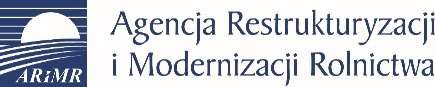 Mazowiecki Oddział Regionalnynumer referencyjny sprawy: BOR07.2619.6.2023.DSSpecyfikacja Warunków ZamówieniaZWANE DALEJ „SWZ”W postępowaniu o udzielenie zamówienia publicznego o wartości mniejszej niż progi unijne prowadzonym w trybie podstawowym, zgodnie z art. 275 pkt. 1 ustawy z dnia 11 września 2019 r.
- Prawo zamówień publicznych (Dz.U.2023.1605 z późn. zm.) na: „Usługi bieżącej konserwacji i napraw samochodów eksploatowanych 
w MzOR ARiMR w 2024 r.”INFORMACJE DOTYCZĄCE PROWADZONEGO POSTĘPOWANIAZamawiającym jest Agencja Restrukturyzacji i Modernizacji Rolnictwa, Al. Jana Pawła II 70, 00-175 Warszawa, 
tel. 22 536 57 50, adres e-mail: waldemar.kiszka@arimr.gov.pl, adres strony internetowej prowadzonego postępowania https://platformazakupowa.pl/pn/arimr. Zmiany i wyjaśnienia treści SWZ oraz inne dokumenty zamówienia bezpośrednio związane z niniejszym postępowaniem będą zamieszczane na stronie internetowej pod adresem https://platformazakupowa.pl/pn/arimr gdzie wybieramy zakładkę „postępowania” a następnie należy przejść na formularz niniejszego postępowania. Postępowanie o udzielenie zamówienia publicznego prowadzone jest w języku polskim. Komunikacja między Zamawiającym a Wykonawcami w niniejszym postępowaniu odbywa się przy użyciu środków komunikacji elektronicznej, tj. „Platformy Zakupowej” dostępnej pod adresem https://platformazakupowa.pl/pn/arimr (dalej: „Platforma Zakupowa”).Poniżej Zamawiający przedstawia wymagania techniczno-organizacyjne związane z udziałem Wykonawców 
w postępowaniu o udzielenie zamówienia publicznego:Złożenie oferty możliwe jest przez Wykonawców, którzy posiadają konto na Platformie Zakupowej oraz przez Wykonawców nieposiadających konta na Platformie Zakupowej. W celu założenia konta na Platformie Zakupowej należy wybrać zakładkę „Zaloguj się” w kolejnym kroku należy wybrać „Załóż konto”, następnie należy wypełnić formularze i postępować zgodnie z poleceniami wyświetlającymi się na ekranie monitora. 
W przypadku Wykonawców niezalogowanych w celu złożenia oferty niezbędne jest podanie adresu e-mail (na który wysłane będzie potwierdzenie złożenia oferty), nr NIP oraz nazwy przedsiębiorstwa i nr telefonu.Złożenie oferty oraz oświadczenia, o którym mowa w art. 125 ustawy z dnia 11 września 2019 r. - Prawo zamówień publicznych (Dz.U.2023.1605 ze zm.; dalej: „ustawa”), składanych w trakcie toczącego się postępowania wymaga od Wykonawcy posiadania kwalifikowanego podpisu elektronicznego lub podpisu zaufanego lub podpisu osobistego.Wykonawca składa ofertę, która w przypadku prawidłowego złożenia oferty zostaje automatycznie zaszyfrowana przez system. Nie jest możliwe zapoznanie się z treścią złożonej oferty przed upływem terminu otwarcia ofert. Podpisanie pliku zawierającego skompresowane dokumenty kwalifikowanym podpisem elektronicznym, podpisem zaufanym lub podpisem osobistym  jest równoznaczne z opatrzeniem wszystkich dokumentów zawartych w tym pliku odpowiednio każdym z tych podpisów.Zamawiający, zgodnie z § 11 ust. 2 Rozporządzenia Prezesa Rady Ministrów z dnia 30 grudnia 2020 r.  w sprawie sposobu sporządzania i przekazywania informacji oraz wymagań technicznych dla dokumentów elektronicznych oraz środków komunikacji elektronicznej w postępowaniu o udzielenie zamówienia publicznego lub konkursie (t.j. Dz. U. z 2020 r. poz. 2452; dalej: „Rozporządzenie w sprawie środków komunikacji”), określa niezbędne wymagania sprzętowo - aplikacyjne umożliwiające pracę na Platformie Zakupowej, tj.:stały dostęp do sieci Internet o gwarantowanej przepustowości nie mniejszej niż 512 kb/s, komputer klasy PC lub MAC, o następującej konfiguracji: pamięć min. 2 GB Ram, procesor Intel IV 2 GHZ lub jego nowsza wersja, jeden z systemów operacyjnych - MS Windows 7, Mac Os x 10.4, Linux, lub ich nowsze wersje, zainstalowana dowolna przeglądarka internetowa; w przypadku Internet Explorer minimalnie wersja 10.0., włączona obsługa JavaScript, zainstalowany program Adobe Acrobat Reader, lub inny obsługujący format plików .pdf.Platforma działa według standardu przyjętego w komunikacji sieciowej - kodowanie UTF8,Zamawiający, zgodnie z § 11 ust. 2 Rozporządzenia w sprawie środków komunikacji, określa dopuszczalne formaty przesyłanych danych, tj. plików o wielkości do 150 MB. Zalecany format: .pdf.Zamawiający, zgodnie z § 11 ust. 2 Rozporządzenia w sprawie środków komunikacji, określa informacje na temat kodowania i czasu odbioru danych, tj.: Plik załączony przez Wykonawcę na Platformie Zakupowej i zapisany nie jest widoczny dla Zamawiającego, gdyż jest w systemie jako zaszyfrowany. Możliwość otworzenia pliku dostępna jest dopiero po odszyfrowaniu przez system, co następuje po terminie otwarcia ofert, Oznaczenie czasu odbioru danych przez Platformę stanowi przypiętą do oferty elektronicznej datę oraz dokładny czas (hh:mm:ss), znajdujące się w kolumnie dotyczącej danej oferty, w sekcji - "Data złożenia oferty”.Zamawiający, zgodnie z § 11 ust. 2 Rozporządzenia w sprawie środków komunikacji, określa dopuszczalny format kwalifikowanego podpisu elektronicznego jako: dokumenty w formacie .pdf zaleca się podpisywać formatem PAdES; dopuszcza się podpisanie dokumentów w formacie innym niż .pdf, wtedy zaleca się użyć formatu XAdES.Wykonawca przystępując do niniejszego postępowania o udzielenie zamówienia publicznego, akceptuje warunki korzystania z Platformy Zakupowej, określone w Regulaminie zamieszczonym na stronie internetowej pod adresem https://platformazakupowa.pl/pn/arimr w zakładce „Regulamin” oraz uznaje go za wiążący.Zamawiający informuje, że instrukcje korzystania z Platformy Zakupowej dotyczące w szczególności logowania, pobrania dokumentacji, składania wniosków o wyjaśnienie treści SWZ, składania ofert oraz innych czynności podejmowanych w niniejszym postępowaniu przy użyciu Platformy Zakupowej znajdują się w zakładce „Instrukcje dla Wykonawców” na stronie internetowej pod adresem https://platformazakupowa.pl/pn/arimr. Korzystanie z Platformy Zakupowej jest bezpłatne. W celu ułatwienia Wykonawcom korzystania z Platformy Zakupowej operator platformy uruchomił Centrum Wsparcia Klienta, które służy pomocą techniczną od 8:00 do 17:00 w dni robocze od poniedziałku do piątku pod numerem telefonu 22 101 02 02 lub e-mai: cwk@platformazakupowa.plRozdział I. Przedmiot zamówienia.I.1. Opis przedmiotu zamówienia.Kod Wspólnego Słownika Zamówień (CPV): 50112000 – 3 – Usługi w zakresie napraw i konserwacji samochodów.Przedmiotem zamówienia jest wykonanie gwarancyjnych i pogwarancyjnych usług, przeglądów i napraw (z zachowaniem norm producenta) samochodów eksploatowanych w Mazowieckim Oddziale Regionalnym Agencji Restrukturyzacji i Modernizacji Rolnictwa z podziałem 5 części:cześć nr 1: ,,usługi przeglądów i napraw wynikających z przeglądów gwarancyjnych oraz napraw bieżących Dacia Duster – 18 szt.”część nr 2:,,usługi przeglądów i napraw wynikających z przeglądów gwarancyjnych oraz napraw bieżących Skoda Octavia – 1 szt.”część nr 3:,,usługi przeglądów i napraw wynikających z przeglądów gwarancyjnych oraz napraw bieżących Fiat Ducato – 1 szt.”część nr 4:,,usługi przeglądów i napraw wynikających z przeglądów gwarancyjnych oraz napraw bieżących SsangYong – 11 szt.”część nr 5:,,usługi przeglądów i napraw wynikających z przeglądów pogwarancyjnych oraz napraw bieżących Skoda Octavia (1 szt.), Fiat Doblo (1 szt.), Suzuki SX4 (4 szt.), Suzuki Vitara (1 szt.), Kia See'D (2 szt.), Dacia Duster (27 szt.)”Szczegółowy wykaz samochodów objętych przedmiotem zamówienia zawiera załącznik nr 10 do SWZ.Obowiązki Wykonawcy objęte przedmiotem zamówienia oraz opis przedmiotu zamówienia znajdują się w załączniku nr 12 do SWZ (opis przedmiotu zamówienia), a także odpowiednio w załączniku nr 11a albo 11b do SWZ (projektowane postanowienia umowy w sprawie zamówienia publicznego). Realizowany przez Wykonawcę  przedmiot umowy musi  spełniać wymagania określone przepisami polskimi oraz normami europejskimi obowiązującymi w tym zakresie.Stosownie do wymagań art. 95 ust. 1 ustawy Zamawiający wymaga zatrudnienia przez Wykonawcę lub podwykonawcę na podstawie stosunku pracy w rozumieniu przepisów ustawy z 26 czerwca 1974 r. Kodeks pracy (t. j. Dz.U. z 2020 r. poz. 1320) wszystkich osób wykonujących czynności w zakresie mechaniki, elektryki z elektroniką oraz diagnostyki komputerowej samochodów, za wyjątkiem osób sprawujących funkcję nadzoru nad pracownikami realizującymi zamówienie.Wykonawca nie później niż w ciągu 10 dni roboczych od podpisania Umowy przedstawi Zamawiającemu listę osób wykonujących czynności w zakresie elektryki samochodowej oraz osób realizujących czynności w zakresie mechaniki, elektryki z elektroniką oraz diagnostyki komputerowej samochodów i udokumentuje fakt zatrudnienia tych osób  na podstawie Umowy o pracę. Sposób dokumentowania zatrudnienia oraz uprawnienia Zamawiającego w zakresie kontroli spełnienia przez Wykonawcę wymagań oraz sankcji z tytułu niespełnienia tych wymagań zostały określone we wzorze Umowy stanowiącym Załącznik do SWZ.I.2. Powierzenie Podwykonawcy wykonania części zamówienia.Wykonawca może powierzyć wykonanie części zamówienia podwykonawcom.Wykonawca, który zamierza powierzyć wykonanie części zamówienia podwykonawcom, jest zobowiązany wskazać w ofercie części zamówienia, których wykonanie zamierza powierzyć podwykonawcom oraz podać (o ile są znane) firmy podwykonawców.Jeżeli zmiana albo rezygnacja z podwykonawcy dotyczy podmiotu, na którego zasoby Wykonawca powoływał się, na zasadach określonych w art. 118 ust. 1 ustawy Pzp, w celu wykazania spełniania warunków udziału w postępowaniu, Wykonawca jest obowiązany wykazać Zamawiającemu, że proponowany inny podwykonawca lub Wykonawca samodzielnie spełnia je w stopniu nie mniejszym niż podwykonawca, na którego zasoby wykonawca powoływał się w trakcie postępowania o udzielenie zamówienia.W przypadku powierzenia części zamówienia podwykonawcom, Wykonawca będzie ponosił pełną odpowiedzialność wobec Zamawiającego i osób trzecich za działania lub zaniechania swoich podwykonawców. Wykonawca zawiadamia Zamawiającego o wszelkich zmianach danych podwykonawców w trakcie realizacji zamówienia.I.3. Pozostałe istotne elementy związane z przedmiotem zamówienia.Zamawiający nie przewiduje wyboru najkorzystniejszej oferty z możliwością prowadzenia negocjacji.Zamawiający nie przewiduje udzielenie zamówień, o których mowa w art. 214 ust. 1 pkt 8 ustawy.Zamawiający nie dopuszcza składania ofert wariantowych w rozumieniu ustawy.Zamawiający nie przewiduje zawarcia umowy ramowej, jak również nie przewiduje przeprowadzenia aukcji elektronicznej.Zamawiający nie przewiduje zwrotu kosztów udziału w postępowaniu.Wszelkie rozliczenia między Zamawiającym a Wykonawcą będą prowadzone w złotych polskich (PLN).Zamawiający nie przewiduje możliwości prowadzenia rozliczeń w walutach obcych. Zamawiający nie przewiduje zastosowania aukcji elektronicznej. Zamawiający nie przewiduje obowiązku osobistego wykonania przez wykonawcę kluczowych części zamówienia. Zamawiający nie wymaga złożenia ofert w postaci katalogów elektronicznych lub dołączenia katalogów elektronicznych do oferty.  Zamawiający wymaga dokonania przez wykonawcę zabezpieczenia należytego wykonania umowy. Zamawiający dopuszcza możliwość złożenia ofert częściowych.  Zamawiający nie dopuszcza możliwości złożenia oferty wariantowej. Zamawiający nie przewiduje zawarcia umowy ramowej. Zamawiający nie przewiduje zwrotu kosztów udziału w postępowaniu. Zamawiający nie przewiduje w opisie przedmiotu zamówienia wymagań związanych z realizacją zamówienia w rozumieniu art. 266 w zw. z art. 96 ust. 2 pkt 2 uPzp.Ilekroć Zamawiający w ramach niniejszej dokumentacji przetargowej, w szczególności w opisie przedmiotu zamówienia posługuje się w szczególności znakami towarowymi, patentami lub wskazuje pochodzenie, źródło lub szczególny proces, który charakteryzuje produkty lub usługi dostarczane przez konkretnego wykonawcę, czy też Zamawiający odnosi się do norm, europejskich ocen technicznych, aprobat, specyfikacji technicznych i systemów referencji technicznych, to znaczy, że wskazania te mają na celu wyłącznie zobrazować potrzeby Zamawiającego poprzez podanie w tym zakresie przykładów, a Zamawiający dopuszcza rozwiązania równoważne opisywanym.Rozdział II. Termin wykonania zamówienia.Zamawiający wymaga realizacji zamówienia w terminie 12 miesięcy (nie później jednak niż do 31 grudnia 2024 roku).Rozdział III. Warunki udziału w postępowaniu oraz podstawy wykluczenia.O zamówienie mogą ubiegać się Wykonawcy, którzy:Nie podlegają wykluczeniu z postępowania na podstawie art. 108 ust. 1, art. 109 ust. 1 pkt 1-10 ustawy oraz z art. 7 ust. 1 ustawy z dnia 13 kwietnia 2022 r. o szczególnych rozwiązaniach w zakresie przeciwdziałania wspieraniu agresji na Ukrainę oraz służących ochronie bezpieczeństwa narodowego (Dz.U.2023.1497t.j.).Spełniają warunki udziału w postępowaniu w zakresie:1.2.2. Zdolności technicznej lub zawodowej. DOTYCZY CZĘŚCI NR 1Wykonawca spełni ten warunek jeśli wykaże, że:należycie wykonał, a w przypadku świadczeń okresowych lub ciągłych również wykonuje, w okresie ostatnich 3 lat przed upływem terminu składania ofert, a jeżeli okres prowadzenia działalności jest krótszy - w tym okresie minimum 2 usługi obejmujące naprawę (tj. zrealizował co najmniej dwie umowy) dotyczące floty co najmniej 10 samochodów w okresie nie krótszym niż 11 miesięcy każda z usług.(Pod pojęciem flota samochodowa Zamawiający rozumie zespół pojazdów samochodowych użytkowanych w ramach jednego podmiotu  tj. - przedsiębiorstwo, firma, instytucja, itp.)W przypadku, gdy Wykonawca aktualnie wykonuje usługę Zamawiający uzna, że warunek jest spełniony, jeżeli od rozpoczęcia realizacji usługi do dnia wystawienia dowodu określającego czy ta usługa jest wykonywana należycie upłynęło 11 miesięcy, a liczba samochodów objętych usługą jest nie mniejsza niż 15.dysponuje co najmniej czterema osobami, które będą uczestniczyć w wykonaniu zamówienia, legitymującymi się kwalifikacjami zawodowymi, doświadczeniem i wykształceniem odpowiednimi do stanowisk jakie im zostaną powierzone - zgodnie z poniższym wykazem: jedna osoba pełniącą nadzór nad realizacją usług, która posiada co najmniej trzyletnie doświadczenie przy nadzorze nad naprawami samochodów osobowych; co najmniej 2 osoby, które będą uczestniczyć w wykonywaniu zamówienia posiadające kwalifikacje do świadczenia usług w zakresie mechaniki, co najmniej 1 osoba posiadająca odpowiednie kwalifikacje do świadczenia usług w zakresie elektryki 
z elektroniką oraz diagnostyki komputerowej samochodów.dysponuje co najmniej jedną autoryzowaną stacją obsługi samochodów, do której dojazd z siedziby lub powrót do siedziby Zamawiającego w Warszawie przy Al. Jana Pawła II 70, wg licznika tras optymalnych na stronie internetowej www.targeo.pl nie przekracza 30 km, której dane adresowe wskaże, a w niej funkcjonuje:6 stanowisk naprawczych, wyposażonych w podnośniki umożliwiające podniesienie całego samochodu, w tym: stanowisko do kontroli zawieszenia i układu hamulcowego, stanowisko diagnostyczne do kontroli i regulacji układu jezdnego (w tym geometrii kół), stanowisko naprawcze zespołów napędowych (skrzynie biegów, mechanizmy różnicowe),2 stanowiska elektryka samochodowego, stanowisko wyposażone w specjalistyczne oprzyrządowanie diagnostyczne do diagnostyki silnika i części elektronicznych samochodów będących przedmiotem zamówienia, posiadające czytnik kodów usterek i umożliwiające modyfikacje ustawień oraz programowanie (np. nowego klucza do samochodu), urządzenie do napełniania i odgrzybiania klimatyzacji obsługującym gaz r1234yf, minimum 1 autolaweta.  DOTYCZY CZĘŚCI NR 2Wykonawca spełni ten warunek jeśli wykaże, że:należycie wykonał, a w przypadku świadczeń okresowych lub ciągłych również wykonuje, w okresie ostatnich 3 lat przed upływem terminu składania ofert, a jeżeli okres prowadzenia działalności jest krótszy - w tym okresie minimum 2 usługi obejmujące naprawę (tj. zrealizował co najmniej dwie umowy) dotyczące co najmniej 1 samochodu w okresie nie krótszym niż 11 miesięcy każda z usług.(Pod pojęciem flota samochodowa Zamawiający rozumie zespół pojazdów samochodowych użytkowanych w ramach jednego podmiotu  tj. - przedsiębiorstwo, firma, instytucja, itp.)W przypadku, gdy Wykonawca aktualnie wykonuje usługę Zamawiający uzna, że warunek jest spełniony, jeżeli od rozpoczęcia realizacji usługi do dnia wystawienia dowodu określającego czy ta usługa jest wykonywana należycie upłynęło 11 miesięcy, a ilość samochodów objętych usługą jest nie mniejsza niż 1.dysponuje co najmniej dwiema osobami, które będą uczestniczyć w wykonaniu zamówienia, legitymującymi się kwalifikacjami zawodowymi, doświadczeniem i wykształceniem odpowiednimi do stanowisk jakie im zostaną powierzone - zgodnie z poniższym wykazem: jedna osoba pełniącą nadzór nad realizacją usług, która posiada co najmniej trzyletnie doświadczenie przy nadzorze nad naprawami samochodów osobowych; co najmniej 1 osoba, które będzie uczestniczyć w wykonywaniu zamówienia posiadająca łącznie odpowiednie kwalifikacje do świadczenia usług w zakresie mechaniki, elektryki z elektroniką oraz diagnostyki komputerowej samochodów.dysponuje co najmniej jedną autoryzowaną stacją obsługi samochodów, do której dojazd z siedziby lub powrót do siedziby Zamawiającego w Warszawie przy Al. Jana Pawła II 70, wg licznika tras optymalnych na stronie internetowej www.targeo.pl nie przekracza 30 km, której dane adresowe wskaże, a w niej funkcjonuje:2 stanowiska naprawcze, wyposażonych w podnośniki umożliwiające podniesienie całego samochodu, w tym: stanowisko do kontroli zawieszenia i układu hamulcowego, stanowisko diagnostyczne do kontroli i regulacji układu jezdnego (w tym geometrii kół), stanowisko naprawcze zespołów napędowych (skrzynie biegów, mechanizmy różnicowe),1 stanowisko elektryka samochodowego, stanowisko wyposażone w specjalistyczne oprzyrządowanie diagnostyczne do diagnostyki silnika i części elektronicznych samochodów będących przedmiotem zamówienia, posiadające czytnik kodów usterek i umożliwiające modyfikacje ustawień oraz programowanie (np. nowego klucza do samochodu), urządzenie do napełniania i odgrzybiania klimatyzacji obsługującym gaz r1234yf, minimum 1 autolaweta.  DOTYCZY CZĘŚCI NR 3Wykonawca spełni ten warunek jeśli wykaże, że:należycie wykonał, a w przypadku świadczeń okresowych lub ciągłych również wykonuje, w okresie ostatnich 3 lat przed upływem terminu składania ofert, a jeżeli okres prowadzenia działalności jest krótszy - w tym okresie minimum 2 usługi obejmujące naprawę (tj. zrealizował co najmniej dwie umowy) dotyczące co najmniej 1 samochodu w okresie nie krótszym niż 11 miesięcy każda z usług.(Pod pojęciem flota samochodowa Zamawiający rozumie zespół pojazdów samochodowych użytkowanych w ramach jednego podmiotu  tj. - przedsiębiorstwo, firma, instytucja, itp.)W przypadku, gdy Wykonawca aktualnie wykonuje usługę Zamawiający uzna, że warunek jest spełniony, jeżeli od rozpoczęcia realizacji usługi do dnia wystawienia dowodu określającego czy ta usługa jest wykonywana należycie upłynęło 11 miesięcy, a ilość samochodów objętych usługą jest nie mniejsza niż 1.dysponuje co najmniej dwiema osobami, które będą uczestniczyć w wykonaniu zamówienia, legitymującymi się kwalifikacjami zawodowymi, doświadczeniem i wykształceniem odpowiednimi do stanowisk jakie im zostaną powierzone - zgodnie z poniższym wykazem: jedna osoba pełniącą nadzór nad realizacją usług, która posiada co najmniej trzyletnie doświadczenie przy nadzorze nad naprawami samochodów osobowych; co najmniej 1 osoba, które będzie uczestniczyć w wykonywaniu zamówienia posiadająca łącznie odpowiednie kwalifikacje do świadczenia usług w zakresie mechaniki, elektryki z elektroniką oraz diagnostyki komputerowej samochodów.dysponuje co najmniej jedną autoryzowaną stacją obsługi samochodów, do której dojazd z siedziby lub powrót do siedziby Zamawiającego w Warszawie przy Al. Jana Pawła II 70, wg licznika tras optymalnych na stronie internetowej www.targeo.pl nie przekracza 30 km, której dane adresowe wskaże, a w niej funkcjonuje:2 stanowiska naprawcze, wyposażonych w podnośniki umożliwiające podniesienie całego samochodu, w tym: stanowisko do kontroli zawieszenia i układu hamulcowego, stanowisko diagnostyczne do kontroli i regulacji układu jezdnego (w tym geometrii kół), stanowisko naprawcze zespołów napędowych (skrzynie biegów, mechanizmy różnicowe),1 stanowisko elektryka samochodowego, stanowisko wyposażone w specjalistyczne oprzyrządowanie diagnostyczne do diagnostyki silnika i części elektronicznych samochodów będących przedmiotem zamówienia, posiadające czytnik kodów usterek i umożliwiające modyfikacje ustawień oraz programowanie (np. nowego klucza do samochodu), urządzenie do napełniania i odgrzybiania klimatyzacji obsługującym gaz r1234yf, minimum 1 autolaweta.  DOTYCZY CZĘŚCI NR 4Wykonawca spełni ten warunek jeśli wykaże, że:należycie wykonał, a w przypadku świadczeń okresowych lub ciągłych również wykonuje, w okresie ostatnich 3 lat przed upływem terminu składania ofert, a jeżeli okres prowadzenia działalności jest krótszy - w tym okresie minimum 2 usługi obejmujące naprawę (tj. zrealizował co najmniej dwie umowy) dotyczące floty co najmniej 10 samochodów w okresie nie krótszym niż 11 miesięcy każda z usług.(Pod pojęciem flota samochodowa Zamawiający rozumie zespół pojazdów samochodowych użytkowanych w ramach jednego podmiotu  tj. - przedsiębiorstwo, firma, instytucja, itp.)W przypadku, gdy Wykonawca aktualnie wykonuje usługę Zamawiający uzna, że warunek jest spełniony, jeżeli od rozpoczęcia realizacji usługi do dnia wystawienia dowodu określającego czy ta usługa jest wykonywana należycie upłynęło 11 miesięcy, a liczba samochodów objętych usługą jest nie mniejsza niż 10.dysponuje co najmniej czterema osobami, które będą uczestniczyć w wykonaniu zamówienia, legitymującymi się kwalifikacjami zawodowymi, doświadczeniem i wykształceniem odpowiednimi do stanowisk jakie im zostaną powierzone - zgodnie z poniższym wykazem: jedna osoba pełniącą nadzór nad realizacją usług, która posiada co najmniej trzyletnie doświadczenie przy nadzorze nad naprawami samochodów osobowych; co najmniej 2 osoby, które będą uczestniczyć w wykonywaniu zamówienia posiadające kwalifikacje do świadczenia usług w zakresie mechaniki, co najmniej 1 osoba posiadająca odpowiednie kwalifikacje do świadczenia usług w zakresie elektryki z elektroniką oraz diagnostyki komputerowej samochodów.dysponuje co najmniej jedną autoryzowaną stacją obsługi samochodów, do której dojazd z siedziby lub powrót do siedziby Zamawiającego w Warszawie przy Al. Jana Pawła II 70, wg licznika tras optymalnych na stronie internetowej www.targeo.pl nie przekracza 30 km, której dane adresowe wskaże, a w niej funkcjonuje:5 stanowisk naprawczych, wyposażonych w podnośniki umożliwiające podniesienie całego samochodu, w tym: stanowisko do kontroli zawieszenia i układu hamulcowego, stanowisko diagnostyczne do kontroli i regulacji układu jezdnego (w tym geometrii kół), stanowisko naprawcze zespołów napędowych (skrzynie biegów, mechanizmy różnicowe),2 stanowiska elektryka samochodowego, stanowisko wyposażone w specjalistyczne oprzyrządowanie diagnostyczne do diagnostyki silnika i części elektronicznych samochodów będących przedmiotem zamówienia, posiadające czytnik kodów usterek i umożliwiające modyfikacje ustawień oraz programowanie (np. nowego klucza do samochodu), urządzenie do napełniania i odgrzybiania klimatyzacji obsługującym gaz r1234yf, minimum 1 autolaweta.  DOTYCZY CZĘŚCI NR 5Wykonawca spełni ten warunek jeśli wykaże, że:należycie wykonał, a w przypadku świadczeń okresowych lub ciągłych również wykonuje, w okresie ostatnich 3 lat przed upływem terminu składania ofert, a jeżeli okres prowadzenia działalności jest krótszy - w tym okresie minimum 2 usługi obejmujące naprawę (tj. zrealizował co najmniej dwie umowy) dotyczące floty co najmniej 20 samochodów w okresie nie krótszym niż 11 miesięcy każda z usług.(Pod pojęciem flota samochodowa Zamawiający rozumie zespół pojazdów samochodowych użytkowanych w ramach jednego podmiotu  tj. - przedsiębiorstwo, firma, instytucja, itp.)W przypadku, gdy Wykonawca aktualnie wykonuje usługę Zamawiający uzna, że warunek jest spełniony, jeżeli od rozpoczęcia realizacji usługi do dnia wystawienia dowodu określającego czy ta usługa jest wykonywana należycie upłynęło 11 miesięcy, a liczba samochodów objętych usługą jest nie mniejsza niż 15.dysponuje co najmniej sześcioma osobami, które będą uczestniczyć w wykonaniu zamówienia, legitymującymi się kwalifikacjami zawodowymi, doświadczeniem i wykształceniem odpowiednimi do stanowisk jakie im zostaną powierzone - zgodnie z poniższym wykazem: jedna osoba pełniąca nadzór nad serwisem, która posiada co najmniej trzyletnie doświadczenie przy nadzorze nad naprawami samochodów osobowych;co najmniej 4 osoby, które będą uczestniczyć w wykonywaniu zamówienia posiadające kwalifikacje do świadczenia usług w zakresie mechaniki, co najmniej 1 osoba posiadająca odpowiednie kwalifikacje do świadczenia usług w zakresie elektryki z elektroniką oraz diagnostyki komputerowej samochodów.dysponuje co najmniej jedną stacją obsługi samochodów (autoryzowaną lub nieautoryzowaną), do której dojazd z siedziby lub powrót do siedziby Zamawiającego w Warszawie przy Al. Jana Pawła II 70, wg licznika tras optymalnych na stronie internetowej www.targeo.pl nie przekracza 10 km, której dane adresowe wskaże, a w niej funkcjonuje:7 stanowisk naprawczych, wyposażonych w podnośniki umożliwiające podniesienie całego samochodu, w tym: stanowisko do kontroli zawieszenia i układu hamulcowego, stanowisko diagnostyczne do kontroli i regulacji układu jezdnego (w tym geometrii kół), stanowisko naprawcze zespołów napędowych (skrzynie biegów, mechanizmy różnicowe),2 stanowiska elektryka samochodowego, stanowisko wyposażone w specjalistyczne oprzyrządowanie diagnostyczne do diagnostyki silnika i części elektronicznych samochodów będących przedmiotem zamówienia, posiadające czytnik kodów usterek i umożliwiające modyfikacje ustawień oraz programowanie (np. nowego klucza do samochodu), urządzenie do napełniania i odgrzybiania klimatyzacji obsługującym gaz r1234yf, minimum 1 autolaweta.  UWAGA:Zasady spełnienia warunków udziału w przypadku składania ofert na więcej niż 1 część zamówienia:Wykonawca w przypadku złożenia oferty na więcej niż 1 część zamówienia w zakresie warunku określonego w lit. a) (wykazanie należytego wykonania co najmniej 2 usług naprawy samochodów) w celu wykazania spełnienia tego warunku może w stosunku do kilku lub wszystkich części powołać się na wykonanie tych samych umów, pod warunkiem, że umowy te będą obejmowały ilość samochodów odpowiadającą sumie ilości samochodów wymaganej przez Zamawiającego w zakresie części zamówienia, w stosunku do których Wykonawca złożył ofertę (np. w przypadku złożenia przez Wykonawcę oferty na część nr 1 i 5 może on powołać się na świadczenie 2 usług naprawy samochodów na podstawie umów, z których każda obejmowała flotę co najmniej 30 samochodów).Wykonawca w przypadku złożenia oferty na więcej niż 1 część zamówienia w zakresie warunku określonego w lit. b) (wykazanie posiadania odpowiedniej kadry) w celu wykazania spełnienia tego warunku może w stosunku do kilku lub wszystkich części powołać się na te same osoby, które będą uczestniczyć w wykonaniu zamówienia, pod warunkiem spełnienia przez tę kadrę wszystkich wymogów w tym zakresie postawionych przez Zamawiającego w odniesieniu do tego warunku udziału w postępowaniu w każdej z części zamówienia, co do której Wykonawca złożył ofertę. Wykonawca w przypadku złożenia oferty na więcej niż 1 część zamówienia w zakresie warunku określonego w lit. c) (dysponowanie odpowiednią stacją obsługi samochodów) w celu wykazania spełnienia tego warunku może w stosunku do kilku lub wszystkich części powołać się na tą samą stację obsługi pojazdów pod warunkiem spełnienia przez tę stację wszystkich wymogów w tym zakresie postawionych przez Zamawiającego w odniesieniu do tego warunku udziału w postępowaniu w każdej z części zamówienia, co do której Wykonawca złożył ofertę.Rozdział IV. Zawartość ofert, wykaz oświadczeń lub dokumentów potwierdzających brak podstaw wykluczenia oraz spełnianie warunków udziału w postępowaniu.W zakresie nieuregulowanym postanowieniami SWZ zastosowanie mają przepisy rozporządzenia Ministra Rozwoju, Pracy i Technologii z dnia 23 grudnia 2020 r. w sprawie podmiotowych środków dowodowych oraz innych dokumentów lub oświadczeń, jakich może żądać zamawiający od wykonawcy (Dz. U. z 2020 r. poz. 2415 z n. zm.).IV.1. Zawartość ofert.Ofertę należy złożyć pod rygorem nieważności w formie elektronicznej, podpisaną kwalifikowanym podpisem elektronicznym lub w postaci elektronicznej opatrzonej podpisem zaufanym lub podpisem osobistym. Oferta należy podpisać podpisem elektronicznym przez osoby upoważnione do tych czynności. Wykonawca składa ofertę na Formularzu Ofertowym wg Załącznika nr 1 do SWZ za pośrednictwem Platformy Zakupowej.Wykonawca obowiązany jest złożyć wraz z ofertą następujące dokumenty:Pełnomocnictwo lub inny dokument potwierdzający umocowanie do reprezentowania Wykonawcy. Pełnomocnictwo należy złożyć w postaci elektronicznej, opatrzone kwalifikowanym podpisem elektronicznym lub podpisem zaufanym lub podpisem osobistym przez osobę/y upoważnione do reprezentacji wskazane we właściwym rejestrze, jeżeli oferta nie została podpisana przez osoby upoważnione do tych czynności dokumentem rejestracyjnym. Zamawiający dopuszcza złożenie elektronicznej kopii pełnomocnictwa poświadczonej przez notariusza.Zobowiązanie podmiotu trzeciego lub inny podmiotowy środek dowodowy potwierdzający, że Wykonawca realizując zamówienie będzie dysponował niezbędnymi zasobami, jeżeli Wykonawca powołuje się na zasoby innych podmiotów (wg załącznika nr 9). Zobowiązanie należy złożyć pod rygorem nieważności w postaci elektronicznej, podpisane kwalifikowanym podpisem elektronicznym lub podpisem zaufanym lub podpisem osobistym przez osobę upoważnioną do reprezentacji wskazane we właściwym rejestrze. Zapisy Rozdziału IV.2 SWZ stosuje się odpowiednio.aktualne na dzień składania ofert oświadczenie wstępnie potwierdzające brak podstaw wykluczenia i spełnianie warunków udziału w postępowaniu (wg Załącznika nr 2 do SWZ).2.4 Oświadczenie Wykonawców wspólnie ubiegających się o udzielenie zamówienia w zakresie wskazania, które usługi wykonają poszczególni Wykonawcy (członkowie konsorcjum). Wzór oświadczenia stanowi Załącznik nr 5 do SWZ. IV.2. Oświadczenia lub dokumenty, potwierdzające spełnianie warunków udziału w postępowaniu oraz brak podstaw wykluczenia.Zamawiający przed udzieleniem zamówienia wezwie Wykonawcę, którego oferta została najwyżej oceniona, do złożenia za pośrednictwem Platformy Zakupowej, w wyznaczonym terminie, nie krótszym niż 5 dni, aktualnych na dzień złożenia podmiotowych środków dowodowych w formie elektronicznej podpisanych kwalifikowanym podpisem elektronicznym lub w postaci elektronicznej podpisem zaufanym lub podpisem osobistym przez osoby upoważnione do tych czynności 
w poniższym zakresie:braku podstaw wykluczenia Wykonawcy z postępowania o udzielenie zamówienia:odpisu lub informacji z Krajowego Rejestru Sądowego lub z Centralnej Ewidencji i Informacji o Działalności Gospodarczej, w zakresie art. 109 ust. 1 pkt 4  ustawy, sporządzonych nie wcześniej niż 3 miesiące przed jej złożeniem, jeżeli odrębne przepisy wymagają wpisu do rejestru lub ewidencji;oświadczenia wykonawcy o aktualności informacji zawartych w oświadczeniu, o którym mowa w art. 125 ust. 1 ustawy, w zakresie podstaw wykluczenia z postępowania wskazanych przez zamawiającego, 
o których mowa w: art. 108 ust. 1 pkt 1-4 i 6 oraz art. 109 ust. 1 pkt 1-3 i 5-10, a także w art. 7 ust. 1 ustawy z dnia 13 kwietnia 2022 r. o szczególnych rozwiązaniach w zakresie przeciwdziałania wspieraniu agresji na Ukrainę oraz służących ochronie bezpieczeństwa narodowego (Dz.U.2023.1497 t.j.)..oświadczenia wykonawcy, w zakresie art. 108 ust. 1 pkt 5 ustawy, o braku przynależności do tej samej grupy kapitałowej, w rozumieniu ustawy z dnia 16 lutego 2007 r. o ochronie konkurencji i konsumentów (Dz. U. z 2023 r. poz. 1689 z późn. zm.), z innym wykonawcą, który złożył odrębną ofertę, ofertę częściową albo oświadczenia o przynależności do tej samej grupy kapitałowej wraz z dokumentami lub informacjami potwierdzającymi przygotowanie oferty, oferty częściowej niezależnie od innego wykonawcy należącego do tej samej grupy kapitałowej. Wzór oświadczenia stanowi Załącznik nr 4 do SWZ.potwierdzenia spełniania warunków udziału w postępowaniu dotyczących zdolności zawodowej:wykaz usług wykonanych, a w przypadku świadczeń okresowych lub ciągłych również wykonywanych w okresie ostatnich 3 lat przed upływem terminu składania ofert, a jeżeli okres prowadzenia działalności jest krótszy – w tym okresie, zgodnie z warunkami określonymi w rozdziale III pkt 1.2.2. lit. a) SWZ, wraz z podaniem ich wartości, przedmiotu, dat wykonania i podmiotów, na rzecz których usługi zostały wykonane, oraz załączeniem dowodów określających czy te usługi zostały wykonane lub są wykonywane należycie, przy czym dowodami, o których mowa, są referencje bądź inne dokumenty wystawione przez podmiot, na rzecz którego usługi były wykonywane, a w przypadku świadczeń okresowych lub ciągłych są wykonywane, a jeżeli z uzasadnionej przyczyny o obiektywnym charakterze wykonawca nie jest w stanie uzyskać tych dokumentów – oświadczenie wykonawcy. Wzór załącznik nr 7 do SWZ.wykazu osób, skierowanych przez Wykonawcę do realizacji zamówienia publicznego, w szczególności odpowiedzialnych za świadczenie usług, kontrolę jakości, wraz z informacjami na temat ich kwalifikacji zawodowych, uprawnień, doświadczenia i wykształcenia niezbędnych do wykonania zamówienia publicznego, zgodnie z warunkami określonymi w SWZ, a także zakresu wykonywanych przez nie czynności oraz informacją o podstawie do dysponowania tymi osobami. Wzór oświadczenia stanowi Załącznik nr 6 do SWZ.informację o stacjach obsługi wraz z wyposażeniem dostępnych Wykonawcy w celu wykonania zamówienia publicznego wraz z informacją o podstawie dysponowania tymi zasobami. Wzór oświadczenia stanowi Załącznik nr 8 do SWZ.IV.3. Dokumenty składane przez Wykonawców mających siedzibę lub miejsce zamieszkania poza terytorium Rzeczypospolitej Polskiej.Jeżeli Wykonawca ma siedzibę lub miejsce zamieszkania poza granicami Rzeczypospolitej Polskiej, zamiast: odpisu albo informacji z Krajowego Rejestru Sądowego lub z Centralnej Ewidencji i Informacji o Działalności Gospodarczej – składa dokument lub dokumenty wystawione w kraju, w którym wykonawca ma siedzibę lub miejsce zamieszkania, potwierdzające odpowiednio, że: nie otwarto jego likwidacji, nie ogłoszono upadłości, jego aktywami nie zarządza likwidator lub sąd, nie zawarł układu z wierzycielami, jego działalność gospodarcza nie jest zawieszona ani nie znajduje się on w innej tego rodzaju sytuacji wynikającej z podobnej procedury przewidzianej w przepisach miejsca wszczęcia tej procedury.Dokument, o którym mowa w pkt 1.1, powinien być wystawiony nie wcześniej niż 3 miesiące przed jego złożeniem.IV.4. Zasady i warunki korzystania przez Wykonawcę ze zdolności lub sytuacji innych podmiotów.Wykonawca może w celu potwierdzenia spełniania warunków udziału w postępowaniu, w stosownych sytuacjach oraz w odniesieniu do konkretnego zamówienia, lub jego części, polegać na zdolnościach technicznych lub zawodowych lub sytuacji finansowej lub ekonomicznej podmiotów udostępniających zasoby, niezależnie od charakteru prawnego łączących go z nim stosunków prawnych.Wykonawca, który polega na zdolnościach lub sytuacji podmiotów udostępniających zasoby, składa, wraz z ofertą, zobowiązanie podmiotu udostępniającego zasoby do oddania mu do dyspozycji niezbędnych zasobów na potrzeby realizacji danego zamówienia lub inny podmiotowy środek dowodowy potwierdzający, że wykonawca realizując zamówienie, będzie dysponował niezbędnymi zasobami tych podmiotów (wzór stanowi Załącznik nr 9 do SWZ).Zobowiązanie podmiotu udostępniającego zasoby, o którym mowa w pkt 2, potwierdza, że stosunek łączący wykonawcę z podmiotami udostępniającymi zasoby gwarantuje rzeczywisty dostęp do tych zasobów oraz określa w szczególności:zakres dostępnych wykonawcy zasobów podmiotu udostępniającego zasoby;sposób i okres udostępnienia wykonawcy i wykorzystania przez niego zasobów podmiotu udostępniającego 
te zasoby przy wykonywaniu zamówienia;czy i w jakim zakresie podmiot udostępniający zasoby, na zdolnościach którego wykonawca polega 
w odniesieniu do warunków udziału w postępowaniu dotyczących wykształcenia, kwalifikacji zawodowych lub doświadczenia, zrealizuje roboty budowlane lub usługi, których wskazane zdolności dotyczą.W odniesieniu do warunków dotyczących wykształcenia, kwalifikacji zawodowych lub doświadczenia wykonawcy mogą polegać na zdolnościach podmiotów udostępniających zasoby, jeśli podmioty te wykonają usługi, do realizacji których te zdolności są wymagane.Zamawiający żąda od Wykonawcy, który polega na zdolnościach lub sytuacji innych podmiotów na zasadach określonych w art. 118 ustawy, przedstawienia w odniesieniu do tych podmiotów dokumentów w zakresie wykluczenia wymienionych w Rozdziale IV.2 pkt. 1.1.IV.5. Klauzule informacyjne w zakresie danych osobowych.W związku z treścią z art. 13 Rozporządzenia Parlamentu Europejskiego i Rady (UE) 2016/679 z dnia 27 kwietnia 2016 r. w sprawie ochrony osób fizycznych w związku z przetwarzaniem danych osobowych i w sprawie swobodnego przepływu takich danych oraz uchylenia dyrektywy 95/46/WE (ogólne rozporządzenie o ochronie danych) (Dz. Urz. UE L 119 z 04.05.2016, str. 1 oraz Dz. Urz. UE L 127 z 23.05.2018, str. 2.), dalej: „RODO” Zamawiający informuje, że:Administratorem Pani/Pana danych osobowych (dalej: Administrator) pozyskanych w toku postępowania jest Agencja Restrukturyzacji i Modernizacji Rolnictwa z siedzibą w Warszawie, Al. Jana Pawła II 70, 00-175 Warszawa. Z Administratorem można kontaktować się poprzez e-mail: info@arimr.gov.pl lub pisemnie na adres korespondencyjny Centrali Agencji Restrukturyzacji i Modernizacji Rolnictwa: ul. Poleczki 33, 02-822 Warszawa.Administrator wyznaczył inspektora ochrony danych, z którym można kontaktować się w sprawach dotyczących przetwarzania danych osobowych oraz korzystania z praw związanych z przetwarzaniem danych, poprzez adres e-mail: iod@arimr.gov.pl lub pisemnie na adres korespondencyjny Administratora, wskazanych w pkt 1.1.Pani/Pana dane osobowe pozyskane przez Administratora przetwarzane będą na podstawie art. 6 ust. 1 lit. c RODO w celu przeprowadzenia niniejszego postępowania o udzielenie zamówienia publicznego.Odbiorcami Pani/Pana danych osobowych mogą być:osoby lub podmioty, którym udostępniona zostanie dokumentacja postępowania w oparciu o art. 18 oraz art. 74 ust. 2 ustawy,organy kontrolne,osoby lub podmioty, którym Administrator udzieli informacji publicznej zgodnie z ustawą z dnia 6 września 2001 r. o dostępie do informacji publicznej (Dz.U. z 2020 poz. 2176 t.j.),podmioty uprawnione do przetwarzania danych osobowych na podstawie przepisów powszechnie obowiązującego prawa.Pani/Pana dane osobowe będą przetwarzane przez okres niezbędny do przeprowadzenia niniejszego postępowania. Ponadto, zgodnie z art. 78 ust. 1 ustawy przechowywane będą przez okres 4 lat od dnia zakończenia niniejszego postępowania. Okres przechowywania danych może zostać każdorazowo przedłużony o okres przedawnienia roszczeń, jeżeli przetwarzanie danych będzie niezbędne do dochodzenia roszczeń lub do obrony przed takimi roszczeniami przez Administratora. Ponadto, okres przechowywania danych może zostać przedłużony na okres 5 lat, na potrzeby archiwizacji.Przysługuje Pani/Panu prawo do dostępu do Pani/Pana danych osobowych, ich sprostowania oraz prawo żądania ograniczenia przetwarzania Pani/Pana danych osobowych.W przypadku uznania, że przetwarzanie danych osobowych narusza przepisy RODO, przysługuje Pani/Panu prawo wniesienia skargi do Prezesa Urzędu Ochrony Danych Osobowych.Obowiązek podania przez Panią/Pana danych osobowych bezpośrednio Pani/Pana dotyczących jest wymogiem ustawowym określonym w przepisach ustawy, związanym z udziałem w postępowaniu o udzielenie zamówienia publicznego, a konsekwencje niepodania określonych danych wynikają z ustawy.Zamawiający udostępnia dane osobowe, o których mowa w art. 10 RODO w celu umożliwienia korzystania ze środków ochrony prawnej, o których mowa w dziale IX ustawy Prawo zamówień publicznych, do upływu terminu do ich wniesienia. W przypadku gdy wykonanie obowiązków, o których mowa w art. 15 ust. 1-3 RODO, wymagałoby niewspółmiernie dużego wysiłku, zamawiający może żądać od osoby, której dane dotyczą, wskazania dodatkowych informacji mających na celu sprecyzowanie żądania, w szczególności podania nazwy lub daty postępowania o udzielenie zamówienia publicznego.Skorzystanie przez osobę, której dane dotyczą, z uprawnienia do sprostowania lub uzupełnienia danych osobowych, o którym mowa w art. 16 RODO, nie może skutkować zmianą wyniku postępowania o udzielenie zamówienia publicznego ani zmianą postanowień umowy w zakresie niezgodnym z ustawą. Wystąpienie z żądaniem, o którym mowa w art. 18 ust. 1 RODO nie ogranicza przetwarzania danych osobowych do czasu zakończenia postępowania o udzielenie zamówienia publicznego. Zamawiający przetwarza dane osobowe zebrane w postępowaniu o udzielenie zamówienia publicznego w sposób gwarantujący zabezpieczenie przed ich bezprawnym rozpowszechnianiem. Do przetwarzania danych osobowych, o których mowa w art. 10 RODO, mogą być dopuszczone wyłącznie osoby posiadające pisemne upoważnienie. Osoby dopuszczone do przetwarzania takich danych są obowiązane do zachowania ich w poufności.W przypadku danych osobowych zamieszczonych przez Zamawiającego w Biuletynie Zamówień Publicznych, prawa, o których mowa w art. 15 i art. 16 RODO, są wykonywane w drodze żądania skierowanego do zamawiającego.Zasada jawności, o której mowa w art. 18 i 74 ust. 1 uPzp, ma zastosowanie do wszystkich danych osobowych, z wyjątkiem danych, o których mowa w art. 9 ust. 1 RODO, zebranych w toku postępowania o udzielenie zamówienia publicznego. Ograniczenia zasady jawności, o których mowa w art. 18 ust. 2-5 uPzp, stosuje się odpowiednio.Od dnia zakończenia postępowania o udzielenie zamówienia, w przypadku gdy wniesienie żądania, o którym mowa w art. 18 ust. 1 RODO, spowoduje ograniczenie przetwarzania danych osobowych zawartych w protokole i załącznikach do protokołu, zamawiający nie udostępnia tych danych zawartych w protokole i w załącznikach do protokołu, chyba że zachodzą przesłanki, o których mowa w art. 18 ust. 2 RODO.Rozdział V. Informacje o sposobie porozumiewania się zamawiającego z Wykonawcami oraz przekazywania oświadczeń lub dokumentów, a także wskazanie osób uprawnionych do komunikowania się z Wykonawcami.Komunikacja między Zamawiającym, a Wykonawcami, w tym wszelkie oświadczenia, wnioski, zawiadomienia oraz informacje Zamawiający i Wykonawcy przekazują wyłącznie za pośrednictwem Platformy Zakupowej, 
z zachowaniem postaci elektronicznej. Za datę wpływu oświadczeń, wniosków, zawiadomień oraz informacji przyjmuje się ich datę wczytania do Platformy Zakupowej. Postępowanie prowadzone jest pod numerem referencyjnym sprawy: BOR07.2619.6.2023.DSWykonawcy powinni we wszelkich kontaktach z Zamawiającym powoływać się na wskazany numer referencyjny.Wykonawcy powinni kierować do Zamawiającego wszelką korespondencję z zachowaniem postaci elektronicznej za pośrednictwem Platformy Zakupowej.Wykonawca może zwrócić się do Zamawiającego o wyjaśnienie treści Specyfikacji Warunków Zamówienia (SWZ). Wniosek należy przesłać za pośrednictwem Platformy Zakupowej. Zamawiający udzieli wyjaśnień niezwłocznie, jednak nie później niż na 2 dni przed upływem terminu składania ofert, pod warunkiem, że wniosek o wyjaśnienie treści SWZ wpłynął do Zamawiającego nie później niż 4 przed upływem terminu składania ofert. Treść pytań (bez ujawnienia źródła) wraz z wyjaśnieniami bądź informacje o dokonaniu modyfikacji SWZ, Zamawiający przekaże (opublikuje) Wykonawcom za pośrednictwem Platformy Zakupowej. Jeżeli wniosek o wyjaśnienie treści SWZ wpłynął do Zamawiającego po upływie terminu jego składania, o którym mowa w pkt 5 Zamawiający nie ma obowiązku udzielania wyjaśnień SWZ. W uzasadnionym przypadku Zamawiający może przed terminem składania ofert zmienić treść dokumentów składających się na niniejszą SWZ.Zamawiający nie zamierza zwoływać zebrania Wykonawców.Osobami uprawnionymi ze strony Zamawiającego do komunikowania się z Wykonawcami są:Waldemar Kiszka, tel.: +48 22 536 59 47 w godz. 9.00 – 15.00  - w sprawie przedmiotu zamówienia. Agnieszka Strzeszewska, tel.: +48 22 536 57 56 w godz. 9.00 – 15.00  - w sprawie procedury przetargowej.Rozdział VI. Wymagania dotyczące wadium.Zamawiający nie wymaga wniesienia wadium.Rozdział VII. Termin związania ofertą.Wykonawcy są związani złożoną ofertą do dnia 11.01.2024 r. Bieg terminu związania ofertą  rozpoczyna się wraz 
z upływem terminu składania ofert.Rozdział VIII Opis sposobu przygotowywania ofert.VIII.1. Przygotowanie ofert.Ofertę należy złożyć pod rygorem nieważności w formie elektronicznej lub w postaci elektronicznej opatrzonej podpisem zaufanym lub podpisem osobistym. Oferta należy  podpisać podpisem elektronicznym przez osoby upoważnione do tych czynności. Wykonawca składa ofertę na Formularzu Ofertowym (wg Załącznika nr 1 do SWZ). Treść złożonej oferty musi być zgodna z warunkami zamówienia. Wykonawca ma prawo złożyć tylko jedną ofertę. Oferta powinna być sporządzona w języku polskim. Ofertę należy złożyć za pośrednictwem Platformy Zakupowej.Oferta powinna zawierać jedną, jednoznacznie opisaną propozycję.Wykonawca poniesie wszelkie koszty związane z przygotowaniem i złożeniem oferty.Zamawiający informuje, iż zgodnie z art. 74 ust. 1 ustawy oferty składane w postępowaniu o zamówienie publiczne są jawne i podlegają udostępnieniu niezwłocznie po ich otwarciu ofert, z wyjątkiem informacji stanowiących tajemnicę przedsiębiorstwa w rozumieniu przepisów o zwalczaniu nieuczciwej konkurencji, jeśli Wykonawca nie później niż w terminie składania ofert zastrzegł, że nie mogą one być udostępniane oraz wykazał, iż zastrzeżone informacje stanowią tajemnicę przedsiębiorstwa. Wykonawca nie może zastrzec informacji określonych w art. 222 ust. 5 ustawy, tj. nazwach albo imionach i nazwiskach oraz siedzibach lub miejscach prowadzonej działalności gospodarczej albo miejscach zamieszkania wykonawców, których oferty zostały otwarte, cenach lub kosztach zawartych w ofertach.Uwaga: Wszelkie informacje stanowiące tajemnicę przedsiębiorstwa w rozumieniu ustawy z dnia 16 kwietnia 1993 r. o zwalczaniu nieuczciwej konkurencji (t.j. Dz. U. z 2022 r. poz. 1233 t.j.), które Wykonawca pragnie zastrzec jako tajemnicę przedsiębiorstwa, muszą zostać odpowiednio oznaczone a następnie załączone na Platformie Zakupowej w osobnym pliku w miejscu właściwym dla Informacji stanowiących tajemnicę przedsiębiorstwa.Wykonawcy mogą wspólnie ubiegać się o udzielenie zamówienia, w takim przypadku:oferta Wykonawców wspólnie ubiegających się o udzielenie zamówienia musi być podpisana w taki sposób, by prawnie zobowiązywała wszystkich Wykonawców występujących wspólnie,każdy z Wykonawców wspólnie ubiegających się o udzielenie zamówienia musi udokumentować, że nie podlega wykluczeniu z postępowania  na podstawie przesłanek określonych w SWZ,zgodnie z art. 58 ust. 2 ustawy muszą ustanowić pełnomocnika do reprezentowania ich w postępowaniu o udzielenie zamówienia albo do reprezentowania w postępowaniu i zawarcia Umowy w sprawie zamówienia publicznego, wszelka korespondencja oraz rozliczenia dokonywane będą wyłącznie z pełnomocnikiem,przed podpisaniem Umowy przedłożą pełnomocnictwo do zawarcia Umowy w sprawie zamówienia publicznego, jeżeli pełnomocnictwo takie nie zostało dołączone do oferty.w odniesieniu do warunków dotyczących wykształcenia, kwalifikacji zawodowych lub doświadczenia wykonawcy wspólnie ubiegający się o udzielenie zamówienia mogą polegać na zdolnościach tych z wykonawców, którzy wykonają usługi, do realizacji których te zdolności są wymagane.VIII.2. Forma dokumentów składanych w postępowaniu.Wszystkie dokumenty, oświadczenia oraz wyjaśnienia Wykonawcy, w tym oferta składane w trakcie postępowania należy złożyć na Platformie Zakupowej w postaci elektronicznej. Przy czym dokumenty i oświadczenia wskazane w rozdziale IV.1 oraz IV.2, w szczególności formularz ofertowy oraz podmiotowe środki dowodowe powinny być opatrzone:kwalifikowanym podpisem elektronicznym, wystawionym przez dostawcę kwalifikowanej usługi zaufania, będącego podmiotem świadczącym usługi certyfikacyjne - podpis elektroniczny spełniający wymogi bezpieczeństwa określone w ustawie z dnia 5 września 2016 r. – o usługach zaufania oraz identyfikacji elektronicznej (tj. Dz. U. z 2020 r. poz. 1173) lubpodpisem zaufanym lubpodpisem osobistym.Dokumenty i oświadczenia wchodzące w skład oferty oraz składane w trakcie postępowania, sporządzone w językach obcych muszą być złożone wraz z tłumaczeniami na język polski.W przypadku gdy podmiotowe środki dowodowe, przedmiotowe środki dowodowe, inne dokumenty, w tym dokumenty, o których mowa w art. 94 ust. 2 ustawy, lub dokumenty potwierdzające umocowanie do reprezentowania odpowiednio wykonawcy, wykonawców wspólnie ubiegających się o udzielenie zamówienia publicznego, podmiotu udostępniającego zasoby na zasadach określonych w art. 118 ustawy lub podwykonawcy niebędącego podmiotem udostępniającym zasoby na takich zasadach, zwane dalej „dokumentami potwierdzającymi umocowanie do reprezentowania”, zostały wystawione przez upoważnione podmioty inne niż wykonawca, wykonawca wspólnie ubiegający się o udzielenie zamówienia, podmiot udostępniający zasoby lub podwykonawca, zwane dalej „upoważnionymi podmiotami”, jako dokument elektroniczny, przekazuje się ten dokument.W przypadku gdy podmiotowe środki dowodowe, przedmiotowe środki dowodowe, inne dokumenty, w tym dokumenty, o których mowa w art. 94 ust. 2 ustawy, lub dokumenty potwierdzające umocowanie do reprezentowania, zostały wystawione przez upoważnione podmioty jako dokument w postaci papierowej, przekazuje się cyfrowe odwzorowanie tego dokumentu opatrzone kwalifikowanym podpisem elektronicznym, podpisem zaufanym lub podpisem osobistym, poświadczające zgodność cyfrowego odwzorowania z dokumentem w postaci papierowej. Poświadczenia zgodności cyfrowego odwzorowania z dokumentem w postaci papierowej, o którym mowa w pkt. 4, dokonuje w przypadku: podmiotowych środków dowodowych oraz dokumentów potwierdzających umocowanie do reprezentowania – odpowiednio wykonawca, wykonawca wspólnie ubiegający się o udzielenie zamówienia, podmiot udostępniający zasoby lub podwykonawca, w zakresie podmiotowych środków dowodowych lub dokumentów potwierdzających umocowanie do reprezentowania, które każdego z nich dotyczą; przedmiotowych środków dowodowych – odpowiednio wykonawca lub wykonawca wspólnie ubiegający się 
o udzielenie zamówienia; innych dokumentów, w tym dokumentów, o których mowa w art. 94 ust. 2 ustawy – odpowiednio wykonawca lub wykonawca wspólnie ubiegający się o udzielenie zamówienia, w zakresie dokumentów, które każdego z nich dotyczą.Poświadczenia zgodności cyfrowego odwzorowania z dokumentem w postaci papierowej, o którym mowa w ust. 4, może dokonać również notariusz. Przez cyfrowe odwzorowanie, o którym mowa w pkt 3–5 oraz pkt 9-11, należy rozumieć dokument elektroniczny będący kopią elektroniczną treści zapisanej w postaci papierowej, umożliwiający zapoznanie się z tą treścią i jej zrozumienie, bez konieczności bezpośredniego dostępu do oryginału. Podmiotowe środki dowodowe, w tym oświadczenie, o którym mowa w art. 117 ust. 4 ustawy, oraz zobowiązanie podmiotu udostępniającego zasoby, przedmiotowe środki dowodowe, dokumenty, o których mowa w art. 94 ust. 2 ustawy, niewystawione przez upoważnione podmioty, oraz pełnomocnictwo przekazuje się w postaci elektronicznej i opatruje się kwalifikowanym podpisem elektronicznym, podpisem zaufanym lub podpisem osobistym. W przypadku gdy podmiotowe środki dowodowe, w tym oświadczenie, o którym mowa w art. 117 ust. 4 ustawy, oraz zobowiązanie podmiotu udostępniającego zasoby, przedmiotowe środki dowodowe, dokumenty, o których mowa w art. 94 ust. 2 ustawy, niewystawione przez upoważnione podmioty lub pełnomocnictwo, zostały sporządzone jako dokument w postaci papierowej i opatrzone własnoręcznym podpisem, przekazuje się cyfrowe odwzorowanie tego dokumentu opatrzone kwalifikowanym podpisem elektronicznym, podpisem zaufanym lub podpisem osobistym, poświadczającym zgodność cyfrowego odwzorowania z dokumentem w postaci papierowej. Poświadczenia zgodności cyfrowego odwzorowania z dokumentem w postaci papierowej, o którym mowa w pkt 9, dokonuje w przypadku: podmiotowych środków dowodowych – odpowiednio wykonawca, wykonawca wspólnie ubiegający się 
o udzielenie zamówienia, podmiot udostępniający zasoby lub podwykonawca, w zakresie podmiotowych środków dowodowych, które każdego z nich dotyczą;przedmiotowego środka dowodowego, dokumentu, o którym mowa w art. 94 ust. 2 ustawy, oświadczenia, 
o którym mowa w art. 117 ust. 4 ustawy, lub zobowiązania podmiotu udostępniającego zasoby – odpowiednio wykonawca lub wykonawca wspólnie ubiegający się o udzielenie zamówienia;pełnomocnictwa – mocodawca. Poświadczenia zgodności cyfrowego odwzorowania z dokumentem w postaci papierowej, o którym mowa w pkt 9, może dokonać również notariusz.W przypadku przekazywania w postępowaniu lub konkursie dokumentu elektronicznego w formacie poddającym dane kompresji, opatrzenie pliku zawierającego skompresowane dokumenty kwalifikowanym podpisem elektronicznym, podpisem zaufanym lub podpisem osobistym, jest równoznaczne z opatrzeniem wszystkich dokumentów zawartych w tym pliku odpowiednio kwalifikowanym podpisem elektronicznym, podpisem zaufanym lub podpisem osobistym.Rozdział IX. Sposób oraz termin składania i otwarcia ofert, warunki zmiany albo wycofania oferty.IX.1. Sposób oraz termin składania ofert i otwarcia ofert.Ofertę pod rygorem nieważności należy złożyć w formie elektronicznej lub w postaci elektronicznej opatrzonej podpisem zaufanym lub podpisem osobistym. Ofertę musi zostać podpisana podpisem elektronicznym przez osoby upoważnione do tych czynności. Ofertę należy złożyć na Platformie Zakupowej udostępnionej przez Zamawiającego na stronie internetowej https: https://platformazakupowa.pl/pn/arimr. Termin składania ofert upływa w dniu 13.12.2023 r. o godzinie 10:00Otwarcie ofert odbędzie się w dniu 13.12.2023 r. o godzinie 10:30 Zamawiający nie bierze odpowiedzialności za nieprawidłowe złożenie oferty wynikające z niezastosowania się przez Wykonawcę do wymagań niniejszej SWZ.IX.2. Warunki zmiany i wycofania złożonej oferty.Wykonawca posiadający konto na Platformie Zakupowej, za jej pośrednictwem może przed upływem terminu składania ofert samodzielnie zmienić lub wycofać ofertę. Wykonawca nie posiadający konta na Platformie Zakupowej, za jej pośrednictwem może przed upływem terminu składania ofert samodzielnie zmienić ofertę. Wykonawca niezalogowany nie może samodzielnie wycofać oferty. W celu wycofania oferty należy skontaktować się z Centrum Wsparcia Klienta uruchomione przez Operatorem Platformy Zakupowej, które służy pomocą techniczną od 7:00 do 17:00 od poniedziałku do piątku pod numerem telefonu 22 101 02 02 lub e-mail: cwk@platformazakupowa.pl.Na Platformie Zakupowej w zakładce „Instrukcje dla Wykonawców” opisana jest szczegółowa procedura zmiany i wycofania oferty.Wykonawca po upływie terminu do składania ofert nie może skutecznie dokonać zmiany ani wycofać złożonej oferty (załączników).Rozdział X. Opis sposobu obliczenia ceny.Wykonawca jest zobowiązany skalkulować wszystkie ceny i wartości zawarte w ofercie, w taki sposób, aby obejmowały wszystkie koszty, jakie poniesie przy realizacji zamówienia oraz ewentualne ryzyko wynikające  z okoliczności, których nie można było przewidzieć w chwili zawierania Umowy. Cenę za wykonanie przedmiotu zamówienia należy wyliczyć w formularzu cenowym, na które Wykonawca składa ofertę. Formularz cenowy znajduje się w Formularzu ofertowym stanowiącym Załącznik nr 1 do SWZ. Ceny i opust, zaoferowane przez Wykonawcę, nie będą zmieniane w toku realizacji Umowy i nie będą podlegały waloryzacji z wyjątkiem ewentualnej zmiany stawki podatku VAT. Cena jednej roboczogodziny określona w ofercie Wykonawcy musi w szczególności zawierać przypadające na realizowaną usługę  koszty osobowe pracowników świadczących usługę, wynagrodzenia i świadczenia pracownicze.Formularz cenowy należy wypełnić poprzez: wpisanie oferowanej ceny roboczogodziny netto,wyliczenie wartości netto robocizny poprzez przemnożenie ceny netto za roboczogodzinę przez przewidywaną liczbę roboczogodzin, obliczenie wartości podatku VAT dot. robocizny, zaokrąglając jednocześnie wynik do dwóch miejsc po przecinku, obliczenie wartości brutto robocizny przez zsumowanie obliczonej wartości netto oraz wartości podatku VAT, a następnie:obliczenie wartości całkowitej netto przedmiotu zamówienia przez zsumowanie wartości netto robocizny i materiałów, obliczenie całkowitej wartości podatku VAT przedmiotu zamówienia przez zsumowanie wartości podatku VAT dot.  robocizny i materiałów, obliczenie całkowitej wartości brutto przedmiotu zamówienia przez zsumowanie wartości brutto robocizny i materiałów. Wartość ta będzie brana pod uwagę przez komisję przetargową w trakcie wyboru najkorzystniejszej oferty,  w  „cena ofertowa usług serwisu, przeglądów i napraw wraz z częściami”.Wszystkie ceny jednostkowe netto, wartości netto i brutto należy podać w złotych polskich i należy zaokrąglić do dwóch miejsc po przecinku (zasada zaokrąglania – trzecie miejsce po przecinku poniżej 5 należy końcówkę pominąć, powyżej i równe 5 należy zaokrąglić w górę). Ilości podane przez Zamawiającego w formularzu cenowym mają charakter orientacyjny i ustalone zostały na podstawie analizy napraw i usług serwisowych, które wystąpiły w okresie poprzednich 12 miesięcy, więc rzeczywiste ilości zleconych napraw i usług uzależnione będą od niemożliwych do jednoznacznego przewidzenia zdarzeń, a w szczególności awarii skutkujących potrzebą wykonania naprawy czy też usługi serwisowej. Jeżeli złożono ofertę, której wybór prowadziłby do powstania u zamawiającego obowiązku podatkowego zgodnie z przepisami o podatku od towarów i usług, Zamawiający w celu oceny takiej oferty dolicza do przedstawionej w niej ceny podatek od towarów i usług, który miałby obowiązek rozliczyć zgodnie z tymi przepisami.Jeżeli złożono ofertę, której wybór prowadziłby do powstania u zamawiającego obowiązku podatkowego zgodnie z przepisami o podatku od towarów i usług, Zamawiający w celu oceny takiej oferty dolicza do przedstawionej w niej ceny podatek od towarów i usług, który miałby obowiązek rozliczyć zgodnie z tymi przepisami.Rozdział XI. Opis kryteriów, którymi Zamawiający będzie się kierował przy wyborze oferty, wraz z podaniem wag tych kryteriów i sposobu oceny ofert.1. Przy wyborze najkorzystniejszej oferty Zamawiający stosować będzie następujące kryteria oceny ofert:Opisy kryteriów:2.1. Opis kryterium „cena ofertowa usług serwisu, przeglądów i napraw wraz z częściami” (C), którym będzie kierował się Zamawiający przy wyborze oferty oraz sposób oceny ofert.Kryterium będzie rozpatrywane na podstawie ceny brutto podanej przez Wykonawcę 
w ofercie. Liczba punktów w tym kryterium zostanie obliczona na podstawie poniższego wzoru:gdzie:Punktacja zostanie zaokrąglana z dokładnością do dwóch miejsc po przecinku. W zakresie niniejszego kryterium będą brane pod uwagę wyłącznie oferty, które nie podlegają odrzuceniu.Opis kryterium „oferowany opust od cen części zamiennych, podzespołów, materiałów eksploatacyjnych i gumowych” (O)W przypadku części nr 1, 2, 3 i 4 oferowany opust od cen części zamiennych, podzespołów, materiałów eksploatacyjnych i gumowych będzie ustalany w odniesieniu do obowiązujących w cen katalogu na stronie internetowej www.intercars.com.pl.W przypadku części nr 5 oferowany opust od cen części zamiennych, podzespołów, materiałów eksploatacyjnych i gumowych będzie ustalany w odniesieniu do obowiązujących cen w katalogu na stronie importera części oryginalnych dostępnych w autoryzowanym serwisie.	Kryterium będzie rozpatrywane na podstawie zadeklarowanego w ofercie procentowego opustu od cen części zamiennych, podzespołów, materiałów eksploatacyjnych i gumowych. Maksymalny opust jaki może zaproponować Wykonawca nie może być wyższy niż 25%. W przypadku zaoferowania wyższego opustu w ofercie, punktacja i tak będzie liczona jak dla 25%. W przypadku, gdy Wykonawca nie udzieli żadnego opustu nie zostaną mu przyznane w tym kryterium żadne punkty, przy czym nie powoduje to odrzucenia oferty. Liczba punktów w tym kryterium zostanie obliczona na podstawie poniższego wzoru:      gdzie:Punktacja zostanie zaokrąglana z dokładnością do dwóch miejsc po przecinku. W zakresie niniejszego kryterium będą brane pod uwagę wyłącznie oferty, które nie podlegają odrzuceniu.Opis kryterium „oferowany okres gwarancji na użyte oryginalne części zamienne, podzespoły i materiały” (G)Minimalny okres gwarancji, zgodnie z opisem przedmiotu zamówienia wynosi 12 miesięcy. Zaoferowanie przez Wykonawcę okresu gwarancji krótszego niż 12 miesięcy spowoduje odrzucenie oferty jako niezgodnej z warunkami zamówienia. Maksymalny okres gwarancji na użyte oryginalne części zamienne, podzespoły i materiały jaki może zaoferować Wykonawca nie może być dłuższy niż 24 miesiące. W przypadku zaoferowania dłuższego okresu gwarancji w ofercie, punktacja i tak będzie liczona jak dla zaoferowania okresu gwarancji wynoszącego 24 miesiące.Wykonawca powinien zaoferować okres gwarancji w pełnych miesiącach.       gdzie:Punktacja zostanie zaokrąglana z dokładnością do dwóch miejsc po przecinku. W zakresie niniejszego kryterium będą brane pod uwagę wyłącznie oferty, które nie podlegają odrzuceniu.Za najkorzystniejszą zostanie uznana oferta, która uzyska najwyższą liczbę punktów obliczoną według wzoru:P = C + O + Ggdzie:Za najkorzystniejszą zostanie uznana oferta, która uzyska najwyższą liczbę punktów , tj. taka która przedstawia najkorzystniejszy bilans (max liczba przyznanych punktów w oparciu o ustalone kryteria). Obliczenia dokonywane będą z dokładnością do dwóch miejsc po przecinku.Jeżeli nie będzie można dokonać wyboru oferty najkorzystniejszej ze względu na to, że dwie lub więcej ofert przedstawia taki sam bilans ceny i pozostałych kryteriów oceny ofert, Zamawiający spośród tych ofert dokona wyboru oferty z niższą ceną.Zamawiający  udzieli zamówienia temu Wykonawcy, którego oferta odpowiada wszystkim wymaganiom przedstawionym w ustawie Pzp, SWZ oraz zostanie oceniona jako najkorzystniejsza w oparciu o wyżej podane kryteria wyboru.Rozdział XII. Informacje o formalnościach, jakie powinny zostać dopełnione po wyborze oferty w celu zawarcia Umowy w sprawie zamówienia publicznego.Zamawiający powiadomi wybranego Wykonawcę o miejscu i terminie podpisania Umowy. Jednocześnie Zamawiający nie wyklucza dopełnienia formalności podpisania Umowy drogą korespondencyjną.Wykonawca będzie zobowiązany do niezwłocznego podania Zamawiającemu danych niezbędnych do sporządzenia Umowy lub przekazania dokumentów, które okażą się konieczne do zawarcia Umowy.Osoby reprezentujące Wykonawcę przy podpisywaniu Umowy powinny posiadać ze sobą dokumenty potwierdzające ich umocowanie do podpisania Umowy, o ile umocowanie to nie będzie wynikać z dokumentów załączonych do oferty.W przypadku wyboru oferty złożonej przez Wykonawców wspólnie ubiegających się o udzielenie zamówienia Zamawiający może żądać przed zawarciem Umowy przedstawienia Umowy regulującej współpracę tych Wykonawców. Najpóźniej w dniu podpisania Umowy Wykonawca zobowiązany jest do przedłożenia Zamawiającemu dokumentu potwierdzającego posiadanie ubezpieczenia od odpowiedzialności cywilnej OC z tytułu prowadzonej działalności gospodarczej na sumę gwarancyjną nie niższą niż 100 000, 00 zł (słownie złotych: sto tysięcy 00/100).Wykonawca przed podpisaniem Umowy zobowiązany jest do zapoznania się z wytycznymi obowiązującego u Zamawiającego Zarządzenia Prezesa ARIMR w sprawie wprowadzenia Polityki bezpieczeństwa informacji w Agencji Restrukturyzacji i Modernizacji Rolnictwa. Wytyczne bezpieczeństwa informacji dla Wykonawców stanowią Załącznik do Umowy, będącej Załącznikiem do SWZ.Rozdział XIII. Wymagania dotyczące zabezpieczenia należytego wykonania Umowy.Zamawiający żąda od Wykonawcy z którym zostanie podpisana umowa wniesienia zabezpieczenia należytego wykonania Umowy w wysokości 3% ceny całkowitej podanej w ofercie.Zabezpieczenie należytego wykonania Umowy może być wniesione w następujących formach:pieniądzu,poręczeniach bankowych lub poręczeniach spółdzielczej kasy oszczędnościowo-kredytowej, z tym że zobowiązanie kasy jest zawsze zobowiązaniem pieniężnym,gwarancjach bankowych,gwarancjach ubezpieczeniowych,poręczeniach udzielanych przez podmioty, o których mowa w art. 6b ust. 5 pkt 2 ustawy z dnia 9 listopada 2000 r. o utworzeniu Polskiej Agencji Rozwoju Przedsiębiorczości.Zamawiający nie wyraża zgody na wniesienie zabezpieczenia w formach wskazanych w art. 450 ust. 2 Pzp.Zabezpieczenie wnoszone w formie pieniężnej powinno zostać wpłacone przelewem na rachunek bankowy Zamawiającego w banku BGK, numer rachunku: 27 1130 1017 0000 3160 0020 0064 tytuł przelewu: dotyczy postępowania: Zabezpieczenie należytego wykonania Umowy - BOR07.2619.6.2023.DS (tu wpisać nr referencyjny postępowania).W przypadku wniesienia zabezpieczenia w formie pieniężnej, Zamawiający przechowuje je na oprocentowanym rachunku bankowym.W przypadku, gdy zabezpieczenie, o którym mowa będzie wnoszone w formie innej niż pieniądz, Zamawiający zastrzega sobie prawo do akceptacji projektu ww. dokumentów.Zabezpieczenia w innej formie niż pieniądz, powinno być dostarczone w formie oryginału do siedziby Zamawiającego, najpóźniej w dniu podpisania Umowy – do chwili jej podpisania. a przypadku zabezpieczenia wnoszonego w postaci elektronicznej należy przekazać na adres e-mail uzyskany od Zamawiającego przed podpisaniem Umowy.Zabezpieczenie należytego wykonania Umowy służy pokryciu roszczeń z tytułu niewykonania lub nienależytego wykonania Umowy.Gwarancja lub poręczenie musi zawierać w swojej treści nieodwołalne i bezwarunkowe zobowiązanie wystawcy dokumentu do zapłaty na rzecz Zamawiającego kwoty wadium. Wadium wniesione w formie gwarancji (bankowej czy ubezpieczeniowej) musi mieć taką samą płynność jak wadium wniesione w pieniądzu – dochodzenie roszczenia z tytułu wadium wniesionego w tej formie nie może być utrudnione. M. in. dlatego w treści gwarancji powinna znaleźć się klauzula stanowiąca, iż wszystkie spory odnośnie gwarancji będą rozstrzygane zgodnie z prawem polskim i poddane jurysdykcji sądów polskich, chyba, że wynika to z przepisów prawa. Ponadto gwarancja powinna być nie odwoływalna oraz płatna na pierwsze żądanie.Zabezpieczenie należytego wykonania Umowy zostanie zwrócone w terminach i na zasadach określonych we wzorze Umowy.Rozdział XIV. Informacje dotyczące Umowy w sprawie zamówienia publicznego.Zawarcie Umowy nastąpi wg treści projektowanych postanowień Umowy w sprawie zamówienia publicznego, stanowiących: Załącznik do SWZ Postanowienia ustalone w projektowanych postanowieniach Umowy nie podlegają negocjacjom.Przyjęcie niniejszych projektowanych postanowień Umowy stanowi jeden z istotnych warunków przyjęcia oferty.Zamawiający dopuszcza zmiany postanowień zawartej Umowy w stosunku do treści oferty, na podstawie której dokonano wyboru Wykonawcy. Warunki zmian zostały opisane przez Zamawiającego w projektowanych postanowieniach Umowy wraz z załącznikami, stanowiących odpowiednio Załącznik do SWZ.Rozdział XV. Pouczenie o środkach ochrony prawnej przysługujących Wykonawcy w toku postępowaniao udzielenie zamówienia publicznego.Wykonawcom, którzy mają lub mieli interes w uzyskaniu danego zamówienia oraz ponieśli lub mogą ponieść szkodę w wyniku naruszenia przez Zamawiającego przepisów ustawy przysługują środki ochrony prawnej określone 
w Dziale IX ustawy Prawo zamówień publicznych.Załączniki do SWZ:Załącznik nr 1 - Wzór Formularza Ofertowego, Załącznik nr 2 - Wzór Oświadczenia składanego na podstawie art. 125 ust. 1 ustawy Pzp (składane wraz z ofertą),Załącznik nr 3 - Wzór w Oświadczenie o potwierdzeniu braku podstaw wykluczenia (na wezwanie Zamawiającego),Załącznik nr 4 - Wzór Oświadczenia o przynależności lub braku przynależności do tej samej grupy kapitałowej (na wezwanie Zamawiającego),Załącznik nr 5 - Oświadczenie o podziale obowiązków w trakcie realizacji zamówienia (składane wraz z ofertą, jeżeli dotyczy),Załącznik nr 6 - Wzór Oświadczenia – Wykaz osób (na wezwanie Zamawiającego),Załącznik nr 7 – Wzór wykazu wykonanych usług (na wezwanie Zamawiającego),Załącznik nr 8 - Wzór Wykazu autoryzowanych stacji/ stacji obsługi wraz z wyposażeniem (na wezwanie Zamawiającego),Załącznik nr 9 - Wzór Oświadczenia podmiotu trzeciego o oddaniu do dyspozycji zasobów (składane wraz z ofertą, jeżeli dotyczy),Załącznik nr 10 – wykaz samochodów objętych przedmiotem zamówienia,Załącznik nr 11a - Projektowane postanowienia Umowy w sprawie zamówienia publicznego, które zostaną wprowadzone do Umowy wraz z załącznikami w zakresie części nr 1, 2, 3, 4,Załącznik nr 11b - Projektowane postanowienia Umowy w sprawie zamówienia publicznego, które zostaną wprowadzone do Umowy wraz z załącznikami w zakresie części nr 5,Załącznik nr 12 – opis przedmiotu zamówienia.Zatwierdzam SWZ wraz z załącznikami:…………………….		Warszawa, dnia…………..……………….Załącznik nr 1 do SWZ  wzór Formularza OfertowegoFormularz OfertowyBOR07.2619.6.2023.DSJa(my) niżej podpisany(-i) …………………………………………………………………………………………………………………………………………………………………………………………………………………………………………………………………………………… Działając w imieniu i na rzecz Pełna nazwa/firma:.............................................................................................................................Adres (siedziba, kod, miejscowość, ulica, powiat, województwo):........................................................................................................................Adres do korespondencji (wypełnić, jeśli jest inny niż adres wskazany w pkt. 2):.........................................................................................................				Telefon kontaktowy:..........................................Adres e-mail........................................... NIP: ……………………………….PESEL (dotyczy osób fizycznych):  …………………………….REGON…………………………..Nr KRS (dotyczy spółek handlowych): …………………………..W odpowiedzi na ogłoszone postępowanie prowadzone w trybie podstawowym na „Usługi bieżącej konserwacji i napraw samochodów eksploatowanych w MzOR ARiMR w 2024 r.”, zgodnie z opisem przedmiotu zamówienia oraz wymaganiami określonymi w Specyfikacji Warunków Zamówienia (w tym we wzorze Umowy wraz z załącznikami), oferujemy realizację usługi 
w zakresie określonym w SWZ, na następujących warunkachFORMULARZ CENOWYOświadczamy, że:zapoznaliśmy się z treścią Specyfikacji Warunków Zamówienia oraz Umowy i nie wnosimy do niej zastrzeżeń oraz przyjmujemy warunki w nich zawarte;w cenie naszej oferty zostały uwzględnione wszystkie koszty wykonania zamówienia;uważamy się za związanych niniejszą ofertą na do terminu określonego w SWZ;w przypadku przyznania nam zamówienia, zobowiązujemy się do zawarcia Umowy w miejscu i terminie wskazanym przez Zamawiającego;Podwykonawcom zamierzamy powierzyć wykonanie następującej(-ych) części zamówienia (należy podać zakres prac oraz nazwę Podwykonawcy jeśli jest już znany):………………………………………………………………………………………………………………………………………………………………………………………………………………………………………** w przypadku niewypełnienia Zamawiający uzna, że Wykonawca nie zamierza powierzyć wykonania żadnej części zamówienia podwykonawcom. UWAGA:Zamawiający przypomina, że powyższy punkt Formularza Ofertowego należy wypełnić w każdym przypadku, jeśli Wykonawca zamierza powierzyć podwykonawcom wykonanie części zamówienia.Zamawiający przypomina, że powyższy punkt Formularza Ofertowego należy wypełnić w każdym przypadku, jeśli Wykonawca zamierza powierzyć podwykonawcom wykonanie części zamówienia, a także mając na uwadze treść art. 118 ust. 2 ustawy cyt.: „W odniesieniu do warunków dotyczących wykształcenia, kwalifikacji zawodowych lub doświadczenia wykonawcy mogą polegać na zdolnościach podmiotów udostępniających zasoby, jeśli podmioty te wykonają roboty budowlane lub usługi, do realizacji których te zdolności są wymagane.” Udział podmiotu trzeciego w realizacji zamówienia w odniesieniu do warunków winien mieć charakter podwykonawstwa, w związku z czym wypełnieniu podlega pkt 10 Formularza Ofertowego.Wszelką korespondencję w sprawie niniejszego postępowania należy kierować na poniższy adres e-mail: …………………………………………………………………………………………………………
Dane kontaktowe: imię i nazwisko ……………………………………………………………, nr tel. ……………………………………………….., adres e-mail: ……………………………………………………..Dokumenty wymienione od strony ……… do strony ……… stanowią tajemnicę przedsiębiorstwa i nie mogą być ujawnione pozostałym uczestnikom postępowania.UWAGA:Zamawiający przypomina, że stosownie do art. 18 ust. 3 ustawy Wykonawca winien nie później niż w terminie składania ofert wykazać, że zastrzeżone informacje stanowią tajemnicę przedsiębiorstwa. Wypełniliśmy obowiązki informacyjne przewidziane w art. 13 lub art. 14 RODO)* wobec osób fizycznych, od których dane osobowe bezpośrednio lub pośrednio pozyskałem w celu ubiegania się o udzielenie zamówienia publicznego w niniejszym postępowaniu.*** rozporządzenie Parlamentu Europejskiego i Rady (UE) 2016/679 z dnia 27 kwietnia 2016 r. w sprawie ochrony osób fizycznych w związku z przetwarzaniem danych osobowych i w sprawie swobodnego przepływu takich danych oraz uchylenia dyrektywy 95/46/WE (ogólne rozporządzenie o ochronie danych) (Dz. Urz. UE L 119 z 04.05.2016, str. 1 oraz Dz. Urz. UE L 127 z 23.05.2018, str. 2).** w przypadku, gdy Wykonawca nie przekazuje danych osobowych innych niż bezpośrednio jego dotyczących lub zachodzi wyłączenie stosowania obowiązku informacyjnego, stosownie do art. 13 ust. 4 lub art. 14 ust. 5 RODO treści oświadczenia Wykonawca nie ma obowiązku składać (w takim przypadku Wykonawca może usunąć treści oświadczenia np. przez jego wykreślenie, przekreślenie, itp.).Jednocześnie zgodnie z treścią art. 225 ust. 2 ustawy oświadczam, że wybór przedmiotowej oferty:*nie będzie prowadzić do powstania u Zamawiającego obowiązku podatkowegobędzie prowadzić do powstania u Zamawiającego obowiązku podatkowego zgodnie z przepisami o podatku od towarów i usług ------------------------------------------------------------------------------------------------------------------------------------------(należy wskazać: nazwę (rodzaj) towaru lub usługi, których dostawa lub świadczenie będą prowadziły do powstania obowiązku podatkowego, wartości towaru lub usługi objętego obowiązkiem podatkowym zamawiającego, bez kwoty podatku, stawkę podatku od towarów i usług, która zgodnie z wiedzą wykonawcy, będzie miała zastosowanie)*) Niepotrzebne skreślić. W przypadku nie skreślenia (nie wskazania) żadnej z ww. treści oświadczenia i niewypełnienia powyższego pola oznaczonego: „należy wskazać nazwę (rodzaj) towaru/usługi, których dostawa/świadczenie będzie prowadzić do jego powstania oraz ich wartość bez kwoty podatku od towarów i usług” – Zamawiający uzna, że wybór przedmiotowej oferty nie będzie prowadzić do powstania u Zamawiającego obowiązku podatkowego.Świadom odpowiedzialności karnej oświadczam, że załączone do oferty dokumenty opisują stan prawny i faktyczny, aktualny na dzień złożenia oferty (art. 297 k.k.).Do oferty zostają załączone dokumenty:……………………..…………………….……………………..Załącznik nr 2 do SWZ – wzór Oświadczenia składanego na podstawie art. 125 ust. 1 ustawy Pzp (składane wraz z ofertą)Oświadczenie własne*Złożone w prowadzonym przez Agencję Restrukturyzacji i Modernizacji Rolnictwa postępowaniu prowadzonym w trybie podstawowym na „Usługi bieżącej konserwacji i napraw samochodów eksploatowanych w MzOR ARiMR w 2024 r.”, pod nr ref.: BOR07.2619.6.2023.DSWykonawca jest1:Mikroprzedsiębiorstwem: 	     tak/nie**Małym przedsiębiorstwem:     tak/nie**Średnim przedsiębiorstwem:  tak/nie**Uwaga 1  Zalecenie Komisji z dnia 6 maja 2003 r. dotyczące definicji mikroprzedsiębiorstw oraz małych i średnich przedsiębiorstw (Dz.U. L 124 z 20.5.2003, s. 36). Te informacje są wymagane wyłącznie do wypełnienia ogłoszenia o udzieleniu zamówienia (do celów statystycznych).Mikroprzedsiębiorstwo: przedsiębiorstwo, które zatrudnia mniej niż 10 osób i którego roczny obrót lub roczna suma bilansowa nie przekracza 2 milionów EUR.Małe przedsiębiorstwo: przedsiębiorstwo, które zatrudnia mniej niż 50 osób i którego roczny obrót lub roczna suma bilansowa nie przekracza 10 milionów EUR.Średnie przedsiębiorstwa: przedsiębiorstwa, które nie są mikroprzedsiębiorstwami ani małymi przedsiębiorstwami i które zatrudniają mniej niż 250 osób i których roczny obrót nie przekracza 50 milionów EUR lub roczna suma bilansowa nie przekracza 43 milionów EUR.**niepotrzebne skreślić.Oświadczenie Wykonawcy dotyczące przesłanek wykluczenia z postępowania oraz spełniania warunków udziału lub kryteriów selekcji, składane na podstawie art. 125 ust. 1 ustawy z dnia 11 września 2019 r. – Prawo zamówień publicznych (dalej: „ustawa”)OŚWIADCZENIA DOTYCZĄCE WYKONAWCY:Oświadczam, że nie podlegam wykluczeniu z postępowania na podstawie art. 108 ust. 1 ustawy Pzp w zakresie przesłanek wskazanych w SWZ.Oświadczam, że nie podlegam wykluczeniu z postępowania na podstawie art. 109 ust. 1 ustawy Pzp.Oświadczam, że nie podlegam wykluczeniu z postępowania na podstawie art. 7 ust. 1 ustawy z dnia 13 kwietnia 2022 r. o szczególnych rozwiązaniach w zakresie przeciwdziałania wspieraniu agresji na Ukrainę oraz służących ochronie bezpieczeństwa narodowego (Dz.U.2023.1497 t.j.).Oświadczam, że zachodzą w stosunku do mnie podstawy wykluczenia z postępowania na podstawie art. …………. (wypełnić o ile dotyczy) ustawy (podać mającą zastosowanie podstawę wykluczenia spośród wymienionych w art. 108 ust. 1 lub art. 109 ust. 1 ustawy Pzp). Jednocześnie oświadczam, że w związku z ww. okolicznością, na podstawie art. 110 ust. 2 ustawy Pzp podjąłem następujące środki naprawcze: ……………………………………………… (wypełnić o ile dotyczy).Oświadczam, że spełniam warunki udziału w postępowaniu wskazane w SWZ dla przedmiotowego postępowania.OŚWIADCZENIE DOTYCZĄCE PODANYCH INFORMACJI:Oświadczam, że wszystkie informacje podane w powyższych oświadczeniach są aktualne i zgodne z prawdą oraz zostały przedstawione z pełną świadomością konsekwencji wprowadzenia zamawiającego w błąd przy przedstawianiu informacji.UWAGA** Wykonawca, w przypadku polegania na zdolnościach lub sytuacji podmiotów udostępniających zasoby, przedstawia, wraz z oświadczeniem, także oświadczenie podmiotu udostępniającego zasoby, potwierdzające brak podstaw wykluczenia tego podmiotu.Załącznik nr 3 do SWZ - wzór Oświadczenia o aktualności informacji zawartych w oświadczeniu, o którym mowa w art. 125 ust. 1 ustawy, w zakresie podstaw wykluczenia z postępowania wskazanych przez Zamawiającego - składane na wezwanie ZamawiającegoOświadczenie o potwierdzeniu braku podstaw wykluczeniaBOR07.2619.6.2023.DSPrzystępując do udziału w postępowaniu o zamówienie publiczne prowadzone w trybie podstawowym na „Usługi bieżącej konserwacji i napraw samochodów eksploatowanych w MzOR ARiMR w 2024 r.”, nr ref.: BOR07.2619.6.2023.DS oświadczam(-y), że na dzień złożenia niniejszego oświadczenia aktualne pozostają informacje zawarte w oświadczeniu, o którym mowa w art. 125 ust. 1 ustawy tj. nie podlegam(-y) wykluczeniu na podstawie: art. 108 ust. 1 pkt 1-4 i 6 ustawy Pzp, art. 109 ust. 1 pkt 1-3 i 5-10 ustawy Pzp,art. 7 ust. 1 ustawy z dnia 13 kwietnia 2022 r. o szczególnych rozwiązaniach w zakresie przeciwdziałania wspieraniu agresji na Ukrainę oraz służących ochronie bezpieczeństwa narodowego (Dz.U.2023.1497 t.j.).Załącznik nr 4 do SWZ wzór Oświadczenia o przynależności lub braku przynależności do tej samej grupy kapitałowej – składane na wezwanie ZamawiającegoOświadczenie o przynależności lub braku przynależności do tej samej grupy kapitałowejPrzystępując do udziału w postępowaniu o zamówienie publiczne prowadzone w trybie podstawowym na „Usługi bieżącej konserwacji i napraw samochodów eksploatowanych w MzOR ARiMR w 2024 r.”, nr ref.: BOR07.2619.6.2023.DSOświadczamy, że nie należymy do grupy kapitałowej w rozumieniu ustawy z dnia 16 lutego 2007 r. o ochronie konkurencji i konsumentów (t.j.: Dz. U. z 2023 r., poz. 1689 z późn. zm.) z żadnym z wykonawców, którzy złożyli odrębną ofertę*/ofertę częściową* w przedmiotowym postępowaniu o udzielenie zamówienia publicznego*.Oświadczamy, że należymy do grupy kapitałowej w rozumieniu ustawy z dnia 16 lutego 2007 r. o ochronie konkurencji i konsumentów (t.j.: Dz. U. z 2023 r., poz. 1689 z późn. zm.) z następującymi Wykonawcami, którzy złożyli odrębną ofertę*/ofertę częściową* w przedmiotowym postępowaniu o udzielenie zamówienia publicznego*:Jednocześnie na potwierdzenie, że nasza oferta*/oferta częściowa* została przygotowana niezależnie od innego wykonawcy należącego do tej samej grupy kapitałowej składam następujące informacje i/lub dokumenty:………………………………………………………………………………………………………………………………………………………………………………………………………………………………………………………………………………………………………………………………………………………………………………………………………………………………………………………………………………………………………………………………………………………………………………………………………………………………………………………………………………………………………………………………………………………………………………………………………………………………………………………………………………………………………………………………………………………………………………………………………………………………………………………………………………………………………………………………………………………………………………………………………………………………………………………………………………………………………………………………UWAGI:* niepotrzebne skreślićZałącznik nr 5 do SWZ wzór Oświadczenia o  podziale obowiązków  w trakcie realizacji zamówienia – składane wraz z ofertą, dotyczy wykonawców wspólnie ubiegających się o zamówienieOświadczenie o podziale obowiązków  w trakcie realizacji zamówienia pn. „Usługi bieżącej konserwacji i napraw samochodów eksploatowanych 
w MzOR ARiMR w 2024 r.”, nr ref.: BOR07.2619.6.2023.DS(dotyczy podmiotów wspólnie ubiegających się o udzielenie zamówienia)Działając w imieniu wykonawców wspólnie ubiegających się o zamówienie, tj. ………………………………………….. przystępując do udziału w postępowaniu o zamówienie publiczne prowadzone w trybie podstawowym na „Usługi bieżącej konserwacji i napraw samochodów eksploatowanych w MzOR ARiMR w 2024 r.”, nr ref.: BOR07.2619.6.2023.DS oświadczam(-y), że wyszczególnione poniżej usługi zostaną zrealizowane przez następujących wykonawców: Wykonawca ………………………………. (nazwa i adres) wykona następujące usługi w ramach realizacji zamówienia:…………………………………………………………..…………………………………………………………...………………………………………………………..Wykonawca ………………………………. (nazwa i adres) wykona następujące usługi w ramach realizacji zamówienia:…………………………………………………………..…………………………………………………………...………………………………………………………..Wykonawca ………………………………. (nazwa i adres) wykona następujące usługi w ramach realizacji zamówienia:…………………………………………………………..…………………………………………………………...…….……………………………………………………..* UWAGA: niepotrzebne skreślićZałącznik nr 6 do SWZ wzór Oświadczenia – Wykaz osób– składany na wezwanie Zamawiającego[warunek udziału w postępowaniu] Oświadczenie – Wykaz osóbnr ref.: BOR07.2619.6.2023.DSPrzystępując do udziału w postępowaniu o zamówienie publiczne prowadzone w trybie podstawowym na „Usługi bieżącej konserwacji i napraw samochodów eksploatowanych w MzOR ARiMR w 2024 r.”, nr ref.: BOR07.2619.6.2023.DS, składamy wykaz osób na potwierdzenie spełniania warunku udziału w postępowaniu.załącznik nr  7 do SWZ wzór Oświadczenia – Wykaz usług – składany na wezwanie Zamawiającego[warunek udziału w postępowaniu] Nazwa Wykonawcy: ………………………………………………………….Adres Wykonawcy: …………………………………………………………..Oświadczenie – Wykaz zrealizowanych usługBOR07.2619.6.2023.DSPrzystępując do udziału w postępowaniu o zamówienie publiczne prowadzone w trybie podstawowym na „Usługi bieżącej konserwacji i napraw samochodów eksploatowanych w MzOR ARiMR w 2024 r.”, składamy wykaz usług wykonanych (wykonywanych) w okresie ostatnich trzech lat przed upływem terminu składania ofert, a jeżeli okres prowadzenia działalności jest krótszy - w tym okresie, na potwierdzenie spełniania warunku udziału w postępowaniu, o którym mowa w Rozdziale III pkt 1.2.2 lit. a) SWZ.  **W przypadku, gdy wymagane prace są częścią większych zamówień dotyczących szerszego zakresu usług, należy bezwzględnie podać tylko budżet dotyczący dostaw wskazanych w warunku udziału w postępowaniu, o którym mowa w Rozdziale III pkt 1.2.2 lit. a) SWZ i tylko te usługi należy wymienić. Uwaga do kol.7:Do wykazu należy dołączyć dowody potwierdzające, że powyższe dostawy zostały wykonane lub są wykonywane należycie, tj.:referencje bądź inne dokumenty wystawione przez podmiot, na rzecz którego usługi były wykonywane lub są nadal wykonywane należycie w przypadku usług powtarzających się lub ciągłych,oświadczenie Wykonawcy - jeżeli z uzasadnionych przyczyn o obiektywnym charakterze Wykonawca nie jest w stanie uzyskać dokumentów, o którym mowa wyżej w pkt 1.1;Należy wpisać nazwę dowodu (dokumentu) potwierdzającego, że usługi zostały wykonane wykonywane należycie;Uwaga do kol.8:Zaznaczyć „TAK", tylko w przypadku gdy Wykonawca polega na zasobach innego podmiotu dla wykazania spełniania warunku udziału;Dla wykazania spełniania warunku udziału w postępowaniu, opisanego w Rozdziale III pkt 1.2.2 lit. a) SWZ, Wykonawca może polegać, na zasadach określonych w art.118 ustawy. W tym celu Wykonawca składa dokumenty i oświadczenia zgodnie z zasadami określonymi w Rozdziale IV.4 SWZ.Załącznik nr  8 do SWZ wzór Oświadczenia – Wykaz stacji obsługi samochodów wraz z wyposażeniem– składany na wezwanie Zamawiającego[warunek udziału w postępowaniu] Oświadczenie – Wykaz stacji obsługi wraz z wyposażeniemnr ref.: BOR07.2619.6.2023.DSPrzystępując do udziału w postępowaniu o zamówienie publiczne prowadzone w trybie podstawowym na „Usługi bieżącej konserwacji i napraw samochodów eksploatowanych w MzOR ARiMR w 2024 r.”, nr ref.: BOR07.2619.6.2023.DS, składamy wykaz osób na potwierdzenie spełniania warunku udziału w postępowaniu.Załącznik nr 9 do SWZ - wzór Oświadczenia podmiotu trzeciego o oddaniu do dyspozycji zasobów – składany wraz z ofertą (jeżeli dotyczy)Zobowiązanie podmiotu udostępniającego zasoby do oddania do dyspozycji wykonawcy 
niezbędnych zasobów na potrzeby realizacji zamówienia„Usługi bieżącej konserwacji i napraw samochodów eksploatowanych 
w MzOR ARiMR w 2024 r.”, nr ref.: BOR07.2619.6.2023.DSJa/My niżej podpisany/ni:………………………………………………………………………………………………………………………………
 (imię i nazwisko składającego oświadczenie)Będąc upoważnionym/mi do reprezentowania: ………………………………………………………………………………………………………………………………………………………………………………………………………………………………………………………………(pełna nazwa/firma, adres, NIP/PESEL, KRS/CEiDG podmiotu, na zasobach którego polega Wykonawcy)Zobowiązuję/my się do oddania swoich zasobów:………………………………………………………………………………………………………………………………………………………………………………………………………………………………………………………………(określenie zasobu)Do dyspozycji Wykonawcy:………………………………………………………………………………………………………………………………………………………………………………………………………………………………………………………………(nazwa Wykonawcy)Przy wykonywaniu zamówienia na:„Usługi bieżącej konserwacji i napraw samochodów eksploatowanych 
w MzOR ARiMR w 2024 r.”, nr ref.: BOR07.2619.6.2023.DSOświadczam/y, iż:Udostępniam/y Wykonawcy ww. zasoby, w następującym zakresie (należy podać informacje umożliwiające ocenę spełnienia warunków przez udostępniane zasoby):………………………………………………………………………………………………………………………………………Sposób i okres udostępnienia Wykonawcy i wykorzystania przez niego udostępnionych zasobów będzie następujący:………………………………………………………………………………………………………………………………………Zakres i okres mojego/naszego udziału przy wykonywaniu zamówienia zasobów będzie następujący:………………………………………………………………………………………………………………………………………Będę/Będziemy realizował/li niżej wymienione usługi, których dotyczą udostępniane zasoby odnoszące się do warunków udziału dot. wykształcenia, kwalifikacji zawodowych lub doświadczenia, na których polega Wykonawca:………………………………………………………………………………………………………………………L.p.Nazwa kryterium oceny ofertWaga1.cena ofertowa usług serwisu, przeglądów i napraw wraz z częściami (C)50%2.oferowany opust od cen części zamiennych, podzespołów, materiałów eksploatacyjnych i gumowych(O)10%3.oferowany okres gwarancji na użyte oryginalne części zamienne, podzespoły i materiały(G)40%C = (Cminx 50 pkt )C = (Cobx 50 pkt )   C–całkowita liczba punktów oferty w kryterium „cena ofertowa usług serwisu, przeglądów i napraw wraz z częściami”;Cmin–najniższa cena brutto (wartość oferty brutto) za usługi jaka została zaoferowana w postępowaniu;       Cob–cena brutto (wartość oferty brutto) za usługi jaka została zaoferowana w badanej ofercie;O = (  Oobx 10 pkt )O = (  Omaxx 10 pkt )O–całkowita liczba punktów oferty w kryterium „oferowany opust od cen części zamiennych, podzespołów, materiałów eksploatacyjnych i gumowych obowiązujących w katalogu na stronie internetowej www.intercars.com.pl”Oob–opust w ofercie badanej od ceny części zamiennych, podzespołów, materiałów eksploatacyjnych i gumowych;Omax–najwyższy opust wśród ważnych ofert od ceny części zamiennych, podzespołów, materiałów eksploatacyjnych i gumowych;G = (  Gobx 40 pkt )G = (  Gmaxx 40 pkt )G–całkowita liczba punktów oferty w kryterium „oferowany okres gwarancji na użyte oryginalne części zamienne, podzespoły i materiały”Gob–oferowany okres gwarancji wyrażony w pełnych miesiącach na użyte oryginalne części zamienne, podzespoły i materiały w ofercie badanej;Gmax–najdłuższy oferowany okres gwarancji wyrażony w pełnych miesiącach na użyte oryginalne części zamienne, podzespoły i materiały wśród ważnych ofert;P–całkowita liczba punktów uzyskana przez ofertę w każdym z zadań;C–całkowita liczba punktów oferty w kryterium „cena ofertowa usług serwisu, przeglądów i napraw wraz z częściami”;OG–- całkowita liczba punktów oferty w kryterium „oferowany opust od cen części zamiennych, podzespołów, materiałów eksploatacyjnych i gumowych” (O) całkowita liczba punktów oferty w kryterium pn. ,,oferowany okres gwarancji na użyte oryginalne części zamienne, podzespoły i materiały”CZEŚĆ NR 1:,,USŁUGI PRZEGLĄDÓW I NAPRAW WYNIKAJĄCYCH Z PRZEGLĄDÓW GWARANCYJNYCH ORAZ NAPRAW BIEŻĄCYCH DACIA DUSTER – 18 SZT.”CZEŚĆ NR 1:,,USŁUGI PRZEGLĄDÓW I NAPRAW WYNIKAJĄCYCH Z PRZEGLĄDÓW GWARANCYJNYCH ORAZ NAPRAW BIEŻĄCYCH DACIA DUSTER – 18 SZT.”CZEŚĆ NR 1:,,USŁUGI PRZEGLĄDÓW I NAPRAW WYNIKAJĄCYCH Z PRZEGLĄDÓW GWARANCYJNYCH ORAZ NAPRAW BIEŻĄCYCH DACIA DUSTER – 18 SZT.”CZEŚĆ NR 1:,,USŁUGI PRZEGLĄDÓW I NAPRAW WYNIKAJĄCYCH Z PRZEGLĄDÓW GWARANCYJNYCH ORAZ NAPRAW BIEŻĄCYCH DACIA DUSTER – 18 SZT.”CZEŚĆ NR 1:,,USŁUGI PRZEGLĄDÓW I NAPRAW WYNIKAJĄCYCH Z PRZEGLĄDÓW GWARANCYJNYCH ORAZ NAPRAW BIEŻĄCYCH DACIA DUSTER – 18 SZT.”CZEŚĆ NR 1:,,USŁUGI PRZEGLĄDÓW I NAPRAW WYNIKAJĄCYCH Z PRZEGLĄDÓW GWARANCYJNYCH ORAZ NAPRAW BIEŻĄCYCH DACIA DUSTER – 18 SZT.”CZEŚĆ NR 1:,,USŁUGI PRZEGLĄDÓW I NAPRAW WYNIKAJĄCYCH Z PRZEGLĄDÓW GWARANCYJNYCH ORAZ NAPRAW BIEŻĄCYCH DACIA DUSTER – 18 SZT.”Lp. Ze względu na brak możliwości przewidzenia zakresu napraw i usług serwisowych a przede wszystkim czasochłonności i niezbędnych materiałów i części założono dla potrzeb ustalenia ceny ofertowej i umownej orientacyjną ilość roboczogodzin oraz orientacyjną wartość materiałów i części na podstawie napraw i usług, które wystąpiły w okresie ostatnich 12 miesięcy. Zamawiający zobowiązuje się do realizacji na poziomie co najmniej 50% wartości zamówienia. Wykonawca nie może wysuwać względem Zamawiającego roszczeń z tytułu braku wykorzystania pełnej wartości zamówienia. Ze względu na brak możliwości przewidzenia zakresu napraw i usług serwisowych a przede wszystkim czasochłonności i niezbędnych materiałów i części założono dla potrzeb ustalenia ceny ofertowej i umownej orientacyjną ilość roboczogodzin oraz orientacyjną wartość materiałów i części na podstawie napraw i usług, które wystąpiły w okresie ostatnich 12 miesięcy. Zamawiający zobowiązuje się do realizacji na poziomie co najmniej 50% wartości zamówienia. Wykonawca nie może wysuwać względem Zamawiającego roszczeń z tytułu braku wykorzystania pełnej wartości zamówienia. Ze względu na brak możliwości przewidzenia zakresu napraw i usług serwisowych a przede wszystkim czasochłonności i niezbędnych materiałów i części założono dla potrzeb ustalenia ceny ofertowej i umownej orientacyjną ilość roboczogodzin oraz orientacyjną wartość materiałów i części na podstawie napraw i usług, które wystąpiły w okresie ostatnich 12 miesięcy. Zamawiający zobowiązuje się do realizacji na poziomie co najmniej 50% wartości zamówienia. Wykonawca nie może wysuwać względem Zamawiającego roszczeń z tytułu braku wykorzystania pełnej wartości zamówienia. Ze względu na brak możliwości przewidzenia zakresu napraw i usług serwisowych a przede wszystkim czasochłonności i niezbędnych materiałów i części założono dla potrzeb ustalenia ceny ofertowej i umownej orientacyjną ilość roboczogodzin oraz orientacyjną wartość materiałów i części na podstawie napraw i usług, które wystąpiły w okresie ostatnich 12 miesięcy. Zamawiający zobowiązuje się do realizacji na poziomie co najmniej 50% wartości zamówienia. Wykonawca nie może wysuwać względem Zamawiającego roszczeń z tytułu braku wykorzystania pełnej wartości zamówienia. Ze względu na brak możliwości przewidzenia zakresu napraw i usług serwisowych a przede wszystkim czasochłonności i niezbędnych materiałów i części założono dla potrzeb ustalenia ceny ofertowej i umownej orientacyjną ilość roboczogodzin oraz orientacyjną wartość materiałów i części na podstawie napraw i usług, które wystąpiły w okresie ostatnich 12 miesięcy. Zamawiający zobowiązuje się do realizacji na poziomie co najmniej 50% wartości zamówienia. Wykonawca nie może wysuwać względem Zamawiającego roszczeń z tytułu braku wykorzystania pełnej wartości zamówienia. Ze względu na brak możliwości przewidzenia zakresu napraw i usług serwisowych a przede wszystkim czasochłonności i niezbędnych materiałów i części założono dla potrzeb ustalenia ceny ofertowej i umownej orientacyjną ilość roboczogodzin oraz orientacyjną wartość materiałów i części na podstawie napraw i usług, które wystąpiły w okresie ostatnich 12 miesięcy. Zamawiający zobowiązuje się do realizacji na poziomie co najmniej 50% wartości zamówienia. Wykonawca nie może wysuwać względem Zamawiającego roszczeń z tytułu braku wykorzystania pełnej wartości zamówienia.1.Robocizna przy przeglądach i naprawach: wykonywanie przeglądów okresowych co 15.000 - 20.000 km, napraw wynikającychz przeglądów,  wykonywanie napraw bieżących wynikłych w czasie eksploatacji, wykonywanie bieżących konserwacji, diagnostyka w tym serwis ogumienia polegający na kontroli zużycia ogumienia, demontaż zużytych części, akcesoriów i materiałów wynikającychz naprawOferowana cena rbg nettow PLNPrzewidywana liczba roboczogodzin 
usługi w okresie trwania umowyWartośćnettow PLNKwota VATw PLNWartość bruttow PLN1.Robocizna przy przeglądach i naprawach: wykonywanie przeglądów okresowych co 15.000 - 20.000 km, napraw wynikającychz przeglądów,  wykonywanie napraw bieżących wynikłych w czasie eksploatacji, wykonywanie bieżących konserwacji, diagnostyka w tym serwis ogumienia polegający na kontroli zużycia ogumienia, demontaż zużytych części, akcesoriów i materiałów wynikającychz napraw2162.Orientacyjna wartość materiałów eksploatacyjnych i części samochodowych użytych do naprawy przez okres trwania umowyPrzewidywana wartość materiałów eksploatacyjnychi części – netto w PLN
(ryczałt do określenia wartości ofertowej)Przewidywana wartość materiałów eksploatacyjnychi części – netto w PLN
(ryczałt do określenia wartości ofertowej)Wartośćnettow PLNKwota VATw PLNWartość bruttow PLN2.Orientacyjna wartość materiałów eksploatacyjnych i części samochodowych użytych do naprawy przez okres trwania umowy27945,07 zł27945,07 zł27945,07 zł6427,37 zł34372,44 złWartość oferty razemWartość oferty razemWartość oferty razemWartość oferty razemOferowany przez nas opust od cen części zamiennych, podzespołów, materiałów eksploatacyjnych  i gumowych obowiązujących w katalogu  na stronie internetowej www.intercars.com.pl wynosi:Oferowany przez nas opust od cen części zamiennych, podzespołów, materiałów eksploatacyjnych  i gumowych obowiązujących w katalogu  na stronie internetowej www.intercars.com.pl wynosi:Oferowany przez nas opust od cen części zamiennych, podzespołów, materiałów eksploatacyjnych  i gumowych obowiązujących w katalogu  na stronie internetowej www.intercars.com.pl wynosi:Oferowany przez nas opust od cen części zamiennych, podzespołów, materiałów eksploatacyjnych  i gumowych obowiązujących w katalogu  na stronie internetowej www.intercars.com.pl wynosi:Oferowany przez nas opust od cen części zamiennych, podzespołów, materiałów eksploatacyjnych  i gumowych obowiązujących w katalogu  na stronie internetowej www.intercars.com.pl wynosi:Oferowany przez nas opust od cen części zamiennych, podzespołów, materiałów eksploatacyjnych  i gumowych obowiązujących w katalogu  na stronie internetowej www.intercars.com.pl wynosi:………….. %Oferowany okres oferowany okres gwarancji (wyrażony w pełnych miesiącach) na użyte oryginalne części zamienne, podzespoły i materiały:…………..……… miesięcy**Minimalny okres gwarancji, zgodnie z opisem przedmiotu zamówienia wynosi 12 miesięcy. Zaoferowanie przez Wykonawcę okresu gwarancji krótszego niż 12 miesięcy spowoduje odrzucenie oferty jako niezgodnej z warunkami zamówienia.Oferowany okres oferowany okres gwarancji (wyrażony w pełnych miesiącach) na użyte oryginalne części zamienne, podzespoły i materiały:…………..……… miesięcy**Minimalny okres gwarancji, zgodnie z opisem przedmiotu zamówienia wynosi 12 miesięcy. Zaoferowanie przez Wykonawcę okresu gwarancji krótszego niż 12 miesięcy spowoduje odrzucenie oferty jako niezgodnej z warunkami zamówienia.Oferowany okres oferowany okres gwarancji (wyrażony w pełnych miesiącach) na użyte oryginalne części zamienne, podzespoły i materiały:…………..……… miesięcy**Minimalny okres gwarancji, zgodnie z opisem przedmiotu zamówienia wynosi 12 miesięcy. Zaoferowanie przez Wykonawcę okresu gwarancji krótszego niż 12 miesięcy spowoduje odrzucenie oferty jako niezgodnej z warunkami zamówienia.Oferowany okres oferowany okres gwarancji (wyrażony w pełnych miesiącach) na użyte oryginalne części zamienne, podzespoły i materiały:…………..……… miesięcy**Minimalny okres gwarancji, zgodnie z opisem przedmiotu zamówienia wynosi 12 miesięcy. Zaoferowanie przez Wykonawcę okresu gwarancji krótszego niż 12 miesięcy spowoduje odrzucenie oferty jako niezgodnej z warunkami zamówienia.Oferowany okres oferowany okres gwarancji (wyrażony w pełnych miesiącach) na użyte oryginalne części zamienne, podzespoły i materiały:…………..……… miesięcy**Minimalny okres gwarancji, zgodnie z opisem przedmiotu zamówienia wynosi 12 miesięcy. Zaoferowanie przez Wykonawcę okresu gwarancji krótszego niż 12 miesięcy spowoduje odrzucenie oferty jako niezgodnej z warunkami zamówienia.Oferowany okres oferowany okres gwarancji (wyrażony w pełnych miesiącach) na użyte oryginalne części zamienne, podzespoły i materiały:…………..……… miesięcy**Minimalny okres gwarancji, zgodnie z opisem przedmiotu zamówienia wynosi 12 miesięcy. Zaoferowanie przez Wykonawcę okresu gwarancji krótszego niż 12 miesięcy spowoduje odrzucenie oferty jako niezgodnej z warunkami zamówienia.Oferowany okres oferowany okres gwarancji (wyrażony w pełnych miesiącach) na użyte oryginalne części zamienne, podzespoły i materiały:…………..……… miesięcy**Minimalny okres gwarancji, zgodnie z opisem przedmiotu zamówienia wynosi 12 miesięcy. Zaoferowanie przez Wykonawcę okresu gwarancji krótszego niż 12 miesięcy spowoduje odrzucenie oferty jako niezgodnej z warunkami zamówienia.CZEŚĆ NR 2:,,USŁUGI PRZEGLĄDÓW I NAPRAW WYNIKAJĄCYCH Z PRZEGLĄDÓW GWARANCYJNYCH ORAZ NAPRAW BIEŻĄCYCH SKODA OCTAVIA – 1 SZT.”CZEŚĆ NR 2:,,USŁUGI PRZEGLĄDÓW I NAPRAW WYNIKAJĄCYCH Z PRZEGLĄDÓW GWARANCYJNYCH ORAZ NAPRAW BIEŻĄCYCH SKODA OCTAVIA – 1 SZT.”CZEŚĆ NR 2:,,USŁUGI PRZEGLĄDÓW I NAPRAW WYNIKAJĄCYCH Z PRZEGLĄDÓW GWARANCYJNYCH ORAZ NAPRAW BIEŻĄCYCH SKODA OCTAVIA – 1 SZT.”CZEŚĆ NR 2:,,USŁUGI PRZEGLĄDÓW I NAPRAW WYNIKAJĄCYCH Z PRZEGLĄDÓW GWARANCYJNYCH ORAZ NAPRAW BIEŻĄCYCH SKODA OCTAVIA – 1 SZT.”CZEŚĆ NR 2:,,USŁUGI PRZEGLĄDÓW I NAPRAW WYNIKAJĄCYCH Z PRZEGLĄDÓW GWARANCYJNYCH ORAZ NAPRAW BIEŻĄCYCH SKODA OCTAVIA – 1 SZT.”CZEŚĆ NR 2:,,USŁUGI PRZEGLĄDÓW I NAPRAW WYNIKAJĄCYCH Z PRZEGLĄDÓW GWARANCYJNYCH ORAZ NAPRAW BIEŻĄCYCH SKODA OCTAVIA – 1 SZT.”CZEŚĆ NR 2:,,USŁUGI PRZEGLĄDÓW I NAPRAW WYNIKAJĄCYCH Z PRZEGLĄDÓW GWARANCYJNYCH ORAZ NAPRAW BIEŻĄCYCH SKODA OCTAVIA – 1 SZT.”Lp. Ze względu na brak możliwości przewidzenia zakresu napraw i usług serwisowych a przede wszystkim czasochłonności i niezbędnych materiałów i części założono dla potrzeb ustalenia ceny ofertowej i umownej orientacyjną ilość roboczogodzin oraz orientacyjną wartość materiałów i części na podstawie napraw i usług, które wystąpiły w okresie ostatnich 12 miesięcy. Zamawiający zobowiązuje się do realizacji na poziomie co najmniej 50% wartości zamówienia. Wykonawca nie może wysuwać względem Zamawiającego roszczeń z tytułu braku wykorzystania pełnej wartości zamówienia. Ze względu na brak możliwości przewidzenia zakresu napraw i usług serwisowych a przede wszystkim czasochłonności i niezbędnych materiałów i części założono dla potrzeb ustalenia ceny ofertowej i umownej orientacyjną ilość roboczogodzin oraz orientacyjną wartość materiałów i części na podstawie napraw i usług, które wystąpiły w okresie ostatnich 12 miesięcy. Zamawiający zobowiązuje się do realizacji na poziomie co najmniej 50% wartości zamówienia. Wykonawca nie może wysuwać względem Zamawiającego roszczeń z tytułu braku wykorzystania pełnej wartości zamówienia. Ze względu na brak możliwości przewidzenia zakresu napraw i usług serwisowych a przede wszystkim czasochłonności i niezbędnych materiałów i części założono dla potrzeb ustalenia ceny ofertowej i umownej orientacyjną ilość roboczogodzin oraz orientacyjną wartość materiałów i części na podstawie napraw i usług, które wystąpiły w okresie ostatnich 12 miesięcy. Zamawiający zobowiązuje się do realizacji na poziomie co najmniej 50% wartości zamówienia. Wykonawca nie może wysuwać względem Zamawiającego roszczeń z tytułu braku wykorzystania pełnej wartości zamówienia. Ze względu na brak możliwości przewidzenia zakresu napraw i usług serwisowych a przede wszystkim czasochłonności i niezbędnych materiałów i części założono dla potrzeb ustalenia ceny ofertowej i umownej orientacyjną ilość roboczogodzin oraz orientacyjną wartość materiałów i części na podstawie napraw i usług, które wystąpiły w okresie ostatnich 12 miesięcy. Zamawiający zobowiązuje się do realizacji na poziomie co najmniej 50% wartości zamówienia. Wykonawca nie może wysuwać względem Zamawiającego roszczeń z tytułu braku wykorzystania pełnej wartości zamówienia. Ze względu na brak możliwości przewidzenia zakresu napraw i usług serwisowych a przede wszystkim czasochłonności i niezbędnych materiałów i części założono dla potrzeb ustalenia ceny ofertowej i umownej orientacyjną ilość roboczogodzin oraz orientacyjną wartość materiałów i części na podstawie napraw i usług, które wystąpiły w okresie ostatnich 12 miesięcy. Zamawiający zobowiązuje się do realizacji na poziomie co najmniej 50% wartości zamówienia. Wykonawca nie może wysuwać względem Zamawiającego roszczeń z tytułu braku wykorzystania pełnej wartości zamówienia. Ze względu na brak możliwości przewidzenia zakresu napraw i usług serwisowych a przede wszystkim czasochłonności i niezbędnych materiałów i części założono dla potrzeb ustalenia ceny ofertowej i umownej orientacyjną ilość roboczogodzin oraz orientacyjną wartość materiałów i części na podstawie napraw i usług, które wystąpiły w okresie ostatnich 12 miesięcy. Zamawiający zobowiązuje się do realizacji na poziomie co najmniej 50% wartości zamówienia. Wykonawca nie może wysuwać względem Zamawiającego roszczeń z tytułu braku wykorzystania pełnej wartości zamówienia.1.Robocizna przy przeglądach i naprawach: wykonywanie przeglądów okresowych co 15.000 - 20.000 km, napraw wynikającychz przeglądów,  wykonywanie napraw bieżących wynikłych w czasie eksploatacji, wykonywanie bieżących konserwacji, diagnostyka w tym serwis ogumienia polegający na kontroli zużycia ogumienia, demontaż zużytych części, akcesoriów i materiałów wynikającychz naprawOferowana cena rbg nettow PLNPrzewidywana liczba roboczogodzin 
usługi w okresie trwania umowyWartośćnettow PLNKwota VATw PLNWartość bruttow PLN1.Robocizna przy przeglądach i naprawach: wykonywanie przeglądów okresowych co 15.000 - 20.000 km, napraw wynikającychz przeglądów,  wykonywanie napraw bieżących wynikłych w czasie eksploatacji, wykonywanie bieżących konserwacji, diagnostyka w tym serwis ogumienia polegający na kontroli zużycia ogumienia, demontaż zużytych części, akcesoriów i materiałów wynikającychz napraw122.Orientacyjna wartość materiałów eksploatacyjnych i części samochodowych użytych do naprawy przez okres trwania umowyPrzewidywana wartość materiałów eksploatacyjnychi części – netto w PLN
(ryczałt do określenia wartości ofertowej)Przewidywana wartość materiałów eksploatacyjnychi części – netto w PLN
(ryczałt do określenia wartości ofertowej)Wartośćnettow PLNKwota VATw PLNWartość bruttow PLN2.Orientacyjna wartość materiałów eksploatacyjnych i części samochodowych użytych do naprawy przez okres trwania umowy1552,50 zł1552,50 zł1552,50 zł357,08 zł1909,58 złWartość oferty razemWartość oferty razemWartość oferty razemWartość oferty razemOferowany przez nas opust od cen części zamiennych, podzespołów, materiałów eksploatacyjnych  
i gumowych obowiązujących w katalogu  na stronie internetowej www.intercars.com.pl wynosi:Oferowany przez nas opust od cen części zamiennych, podzespołów, materiałów eksploatacyjnych  
i gumowych obowiązujących w katalogu  na stronie internetowej www.intercars.com.pl wynosi:Oferowany przez nas opust od cen części zamiennych, podzespołów, materiałów eksploatacyjnych  
i gumowych obowiązujących w katalogu  na stronie internetowej www.intercars.com.pl wynosi:Oferowany przez nas opust od cen części zamiennych, podzespołów, materiałów eksploatacyjnych  
i gumowych obowiązujących w katalogu  na stronie internetowej www.intercars.com.pl wynosi:Oferowany przez nas opust od cen części zamiennych, podzespołów, materiałów eksploatacyjnych  
i gumowych obowiązujących w katalogu  na stronie internetowej www.intercars.com.pl wynosi:Oferowany przez nas opust od cen części zamiennych, podzespołów, materiałów eksploatacyjnych  
i gumowych obowiązujących w katalogu  na stronie internetowej www.intercars.com.pl wynosi:………….. %Oferowany okres oferowany okres gwarancji (wyrażony w pełnych miesiącach) na użyte oryginalne części zamienne, podzespoły i materiały:…………..……… miesięcy**Minimalny okres gwarancji, zgodnie z opisem przedmiotu zamówienia wynosi 12 miesięcy. Zaoferowanie przez Wykonawcę okresu gwarancji krótszego niż 12 miesięcy spowoduje odrzucenie oferty jako niezgodnej z warunkami zamówienia.Oferowany okres oferowany okres gwarancji (wyrażony w pełnych miesiącach) na użyte oryginalne części zamienne, podzespoły i materiały:…………..……… miesięcy**Minimalny okres gwarancji, zgodnie z opisem przedmiotu zamówienia wynosi 12 miesięcy. Zaoferowanie przez Wykonawcę okresu gwarancji krótszego niż 12 miesięcy spowoduje odrzucenie oferty jako niezgodnej z warunkami zamówienia.Oferowany okres oferowany okres gwarancji (wyrażony w pełnych miesiącach) na użyte oryginalne części zamienne, podzespoły i materiały:…………..……… miesięcy**Minimalny okres gwarancji, zgodnie z opisem przedmiotu zamówienia wynosi 12 miesięcy. Zaoferowanie przez Wykonawcę okresu gwarancji krótszego niż 12 miesięcy spowoduje odrzucenie oferty jako niezgodnej z warunkami zamówienia.Oferowany okres oferowany okres gwarancji (wyrażony w pełnych miesiącach) na użyte oryginalne części zamienne, podzespoły i materiały:…………..……… miesięcy**Minimalny okres gwarancji, zgodnie z opisem przedmiotu zamówienia wynosi 12 miesięcy. Zaoferowanie przez Wykonawcę okresu gwarancji krótszego niż 12 miesięcy spowoduje odrzucenie oferty jako niezgodnej z warunkami zamówienia.Oferowany okres oferowany okres gwarancji (wyrażony w pełnych miesiącach) na użyte oryginalne części zamienne, podzespoły i materiały:…………..……… miesięcy**Minimalny okres gwarancji, zgodnie z opisem przedmiotu zamówienia wynosi 12 miesięcy. Zaoferowanie przez Wykonawcę okresu gwarancji krótszego niż 12 miesięcy spowoduje odrzucenie oferty jako niezgodnej z warunkami zamówienia.Oferowany okres oferowany okres gwarancji (wyrażony w pełnych miesiącach) na użyte oryginalne części zamienne, podzespoły i materiały:…………..……… miesięcy**Minimalny okres gwarancji, zgodnie z opisem przedmiotu zamówienia wynosi 12 miesięcy. Zaoferowanie przez Wykonawcę okresu gwarancji krótszego niż 12 miesięcy spowoduje odrzucenie oferty jako niezgodnej z warunkami zamówienia.Oferowany okres oferowany okres gwarancji (wyrażony w pełnych miesiącach) na użyte oryginalne części zamienne, podzespoły i materiały:…………..……… miesięcy**Minimalny okres gwarancji, zgodnie z opisem przedmiotu zamówienia wynosi 12 miesięcy. Zaoferowanie przez Wykonawcę okresu gwarancji krótszego niż 12 miesięcy spowoduje odrzucenie oferty jako niezgodnej z warunkami zamówienia.CZEŚĆ NR 3:,,USŁUGI PRZEGLĄDÓW I NAPRAW WYNIKAJĄCYCH Z PRZEGLĄDÓW GWARANCYJNYCH ORAZ NAPRAW BIEŻĄCYCH FIAT DUCATO – 1 SZT.”CZEŚĆ NR 3:,,USŁUGI PRZEGLĄDÓW I NAPRAW WYNIKAJĄCYCH Z PRZEGLĄDÓW GWARANCYJNYCH ORAZ NAPRAW BIEŻĄCYCH FIAT DUCATO – 1 SZT.”CZEŚĆ NR 3:,,USŁUGI PRZEGLĄDÓW I NAPRAW WYNIKAJĄCYCH Z PRZEGLĄDÓW GWARANCYJNYCH ORAZ NAPRAW BIEŻĄCYCH FIAT DUCATO – 1 SZT.”CZEŚĆ NR 3:,,USŁUGI PRZEGLĄDÓW I NAPRAW WYNIKAJĄCYCH Z PRZEGLĄDÓW GWARANCYJNYCH ORAZ NAPRAW BIEŻĄCYCH FIAT DUCATO – 1 SZT.”CZEŚĆ NR 3:,,USŁUGI PRZEGLĄDÓW I NAPRAW WYNIKAJĄCYCH Z PRZEGLĄDÓW GWARANCYJNYCH ORAZ NAPRAW BIEŻĄCYCH FIAT DUCATO – 1 SZT.”CZEŚĆ NR 3:,,USŁUGI PRZEGLĄDÓW I NAPRAW WYNIKAJĄCYCH Z PRZEGLĄDÓW GWARANCYJNYCH ORAZ NAPRAW BIEŻĄCYCH FIAT DUCATO – 1 SZT.”CZEŚĆ NR 3:,,USŁUGI PRZEGLĄDÓW I NAPRAW WYNIKAJĄCYCH Z PRZEGLĄDÓW GWARANCYJNYCH ORAZ NAPRAW BIEŻĄCYCH FIAT DUCATO – 1 SZT.”Lp. Ze względu na brak możliwości przewidzenia zakresu napraw i usług serwisowych a przede wszystkim czasochłonności i niezbędnych materiałów i części założono dla potrzeb ustalenia ceny ofertowej i umownej orientacyjną ilość roboczogodzin oraz orientacyjną wartość materiałów i części na podstawie napraw i usług, które wystąpiły w okresie ostatnich 12 miesięcy. Zamawiający zobowiązuje się do realizacji na poziomie co najmniej 50% wartości zamówienia. Wykonawca nie może wysuwać względem Zamawiającego roszczeń z tytułu braku wykorzystania pełnej wartości zamówienia. Ze względu na brak możliwości przewidzenia zakresu napraw i usług serwisowych a przede wszystkim czasochłonności i niezbędnych materiałów i części założono dla potrzeb ustalenia ceny ofertowej i umownej orientacyjną ilość roboczogodzin oraz orientacyjną wartość materiałów i części na podstawie napraw i usług, które wystąpiły w okresie ostatnich 12 miesięcy. Zamawiający zobowiązuje się do realizacji na poziomie co najmniej 50% wartości zamówienia. Wykonawca nie może wysuwać względem Zamawiającego roszczeń z tytułu braku wykorzystania pełnej wartości zamówienia. Ze względu na brak możliwości przewidzenia zakresu napraw i usług serwisowych a przede wszystkim czasochłonności i niezbędnych materiałów i części założono dla potrzeb ustalenia ceny ofertowej i umownej orientacyjną ilość roboczogodzin oraz orientacyjną wartość materiałów i części na podstawie napraw i usług, które wystąpiły w okresie ostatnich 12 miesięcy. Zamawiający zobowiązuje się do realizacji na poziomie co najmniej 50% wartości zamówienia. Wykonawca nie może wysuwać względem Zamawiającego roszczeń z tytułu braku wykorzystania pełnej wartości zamówienia. Ze względu na brak możliwości przewidzenia zakresu napraw i usług serwisowych a przede wszystkim czasochłonności i niezbędnych materiałów i części założono dla potrzeb ustalenia ceny ofertowej i umownej orientacyjną ilość roboczogodzin oraz orientacyjną wartość materiałów i części na podstawie napraw i usług, które wystąpiły w okresie ostatnich 12 miesięcy. Zamawiający zobowiązuje się do realizacji na poziomie co najmniej 50% wartości zamówienia. Wykonawca nie może wysuwać względem Zamawiającego roszczeń z tytułu braku wykorzystania pełnej wartości zamówienia. Ze względu na brak możliwości przewidzenia zakresu napraw i usług serwisowych a przede wszystkim czasochłonności i niezbędnych materiałów i części założono dla potrzeb ustalenia ceny ofertowej i umownej orientacyjną ilość roboczogodzin oraz orientacyjną wartość materiałów i części na podstawie napraw i usług, które wystąpiły w okresie ostatnich 12 miesięcy. Zamawiający zobowiązuje się do realizacji na poziomie co najmniej 50% wartości zamówienia. Wykonawca nie może wysuwać względem Zamawiającego roszczeń z tytułu braku wykorzystania pełnej wartości zamówienia. Ze względu na brak możliwości przewidzenia zakresu napraw i usług serwisowych a przede wszystkim czasochłonności i niezbędnych materiałów i części założono dla potrzeb ustalenia ceny ofertowej i umownej orientacyjną ilość roboczogodzin oraz orientacyjną wartość materiałów i części na podstawie napraw i usług, które wystąpiły w okresie ostatnich 12 miesięcy. Zamawiający zobowiązuje się do realizacji na poziomie co najmniej 50% wartości zamówienia. Wykonawca nie może wysuwać względem Zamawiającego roszczeń z tytułu braku wykorzystania pełnej wartości zamówienia.1.Robocizna przy przeglądach i naprawach: wykonywanie przeglądów okresowych co 15.000 - 20.000 km, napraw wynikającychz przeglądów,  wykonywanie napraw bieżących wynikłych w czasie eksploatacji, wykonywanie bieżących konserwacji, diagnostyka w tym serwis ogumienia polegający na kontroli zużycia ogumienia, demontaż zużytych części, akcesoriów i materiałów wynikającychz naprawOferowana cena rbg nettow PLNPrzewidywana liczba roboczogodzin 
usługi w okresie trwania umowyWartośćnettow PLNKwota VATw PLNWartość bruttow PLN1.Robocizna przy przeglądach i naprawach: wykonywanie przeglądów okresowych co 15.000 - 20.000 km, napraw wynikającychz przeglądów,  wykonywanie napraw bieżących wynikłych w czasie eksploatacji, wykonywanie bieżących konserwacji, diagnostyka w tym serwis ogumienia polegający na kontroli zużycia ogumienia, demontaż zużytych części, akcesoriów i materiałów wynikającychz napraw122.Orientacyjna wartość materiałów eksploatacyjnych i części samochodowych użytych do naprawy przez okres trwania umowyPrzewidywana wartość materiałów eksploatacyjnychi części – netto w PLN
(ryczałt do określenia wartości ofertowej)Przewidywana wartość materiałów eksploatacyjnychi części – netto w PLN
(ryczałt do określenia wartości ofertowej)Wartośćnettow PLNKwota VATw PLNWartość bruttow PLN2.Orientacyjna wartość materiałów eksploatacyjnych i części samochodowych użytych do naprawy przez okres trwania umowy1552,50 zł1552,50 zł1552,50 zł357,08 zł1909,58 złWartość oferty razemWartość oferty razemWartość oferty razemWartość oferty razemOferowany przez nas opust od cen części zamiennych, podzespołów, materiałów eksploatacyjnych  i gumowych obowiązujących w katalogu  na stronie internetowej www.intercars.com.pl wynosi:Oferowany przez nas opust od cen części zamiennych, podzespołów, materiałów eksploatacyjnych  i gumowych obowiązujących w katalogu  na stronie internetowej www.intercars.com.pl wynosi:Oferowany przez nas opust od cen części zamiennych, podzespołów, materiałów eksploatacyjnych  i gumowych obowiązujących w katalogu  na stronie internetowej www.intercars.com.pl wynosi:Oferowany przez nas opust od cen części zamiennych, podzespołów, materiałów eksploatacyjnych  i gumowych obowiązujących w katalogu  na stronie internetowej www.intercars.com.pl wynosi:Oferowany przez nas opust od cen części zamiennych, podzespołów, materiałów eksploatacyjnych  i gumowych obowiązujących w katalogu  na stronie internetowej www.intercars.com.pl wynosi:Oferowany przez nas opust od cen części zamiennych, podzespołów, materiałów eksploatacyjnych  i gumowych obowiązujących w katalogu  na stronie internetowej www.intercars.com.pl wynosi:………….. %Oferowany okres oferowany okres gwarancji (wyrażony w pełnych miesiącach) na użyte oryginalne części zamienne, podzespoły i materiały:…………..……… miesięcy**Minimalny okres gwarancji, zgodnie z opisem przedmiotu zamówienia wynosi 12 miesięcy. Zaoferowanie przez Wykonawcę okresu gwarancji krótszego niż 12 miesięcy spowoduje odrzucenie oferty jako niezgodnej z warunkami zamówienia.Oferowany okres oferowany okres gwarancji (wyrażony w pełnych miesiącach) na użyte oryginalne części zamienne, podzespoły i materiały:…………..……… miesięcy**Minimalny okres gwarancji, zgodnie z opisem przedmiotu zamówienia wynosi 12 miesięcy. Zaoferowanie przez Wykonawcę okresu gwarancji krótszego niż 12 miesięcy spowoduje odrzucenie oferty jako niezgodnej z warunkami zamówienia.Oferowany okres oferowany okres gwarancji (wyrażony w pełnych miesiącach) na użyte oryginalne części zamienne, podzespoły i materiały:…………..……… miesięcy**Minimalny okres gwarancji, zgodnie z opisem przedmiotu zamówienia wynosi 12 miesięcy. Zaoferowanie przez Wykonawcę okresu gwarancji krótszego niż 12 miesięcy spowoduje odrzucenie oferty jako niezgodnej z warunkami zamówienia.Oferowany okres oferowany okres gwarancji (wyrażony w pełnych miesiącach) na użyte oryginalne części zamienne, podzespoły i materiały:…………..……… miesięcy**Minimalny okres gwarancji, zgodnie z opisem przedmiotu zamówienia wynosi 12 miesięcy. Zaoferowanie przez Wykonawcę okresu gwarancji krótszego niż 12 miesięcy spowoduje odrzucenie oferty jako niezgodnej z warunkami zamówienia.Oferowany okres oferowany okres gwarancji (wyrażony w pełnych miesiącach) na użyte oryginalne części zamienne, podzespoły i materiały:…………..……… miesięcy**Minimalny okres gwarancji, zgodnie z opisem przedmiotu zamówienia wynosi 12 miesięcy. Zaoferowanie przez Wykonawcę okresu gwarancji krótszego niż 12 miesięcy spowoduje odrzucenie oferty jako niezgodnej z warunkami zamówienia.Oferowany okres oferowany okres gwarancji (wyrażony w pełnych miesiącach) na użyte oryginalne części zamienne, podzespoły i materiały:…………..……… miesięcy**Minimalny okres gwarancji, zgodnie z opisem przedmiotu zamówienia wynosi 12 miesięcy. Zaoferowanie przez Wykonawcę okresu gwarancji krótszego niż 12 miesięcy spowoduje odrzucenie oferty jako niezgodnej z warunkami zamówienia.Oferowany okres oferowany okres gwarancji (wyrażony w pełnych miesiącach) na użyte oryginalne części zamienne, podzespoły i materiały:…………..……… miesięcy**Minimalny okres gwarancji, zgodnie z opisem przedmiotu zamówienia wynosi 12 miesięcy. Zaoferowanie przez Wykonawcę okresu gwarancji krótszego niż 12 miesięcy spowoduje odrzucenie oferty jako niezgodnej z warunkami zamówienia.CZEŚĆ NR 4:USŁUGI PRZEGLĄDÓW I NAPRAW WYNIKAJĄCYCH Z PRZEGLĄDÓW GWARANCYJNYCH ORAZ NAPRAW BIEŻĄCYCH SSANGYONG – 11 SZT.CZEŚĆ NR 4:USŁUGI PRZEGLĄDÓW I NAPRAW WYNIKAJĄCYCH Z PRZEGLĄDÓW GWARANCYJNYCH ORAZ NAPRAW BIEŻĄCYCH SSANGYONG – 11 SZT.CZEŚĆ NR 4:USŁUGI PRZEGLĄDÓW I NAPRAW WYNIKAJĄCYCH Z PRZEGLĄDÓW GWARANCYJNYCH ORAZ NAPRAW BIEŻĄCYCH SSANGYONG – 11 SZT.CZEŚĆ NR 4:USŁUGI PRZEGLĄDÓW I NAPRAW WYNIKAJĄCYCH Z PRZEGLĄDÓW GWARANCYJNYCH ORAZ NAPRAW BIEŻĄCYCH SSANGYONG – 11 SZT.CZEŚĆ NR 4:USŁUGI PRZEGLĄDÓW I NAPRAW WYNIKAJĄCYCH Z PRZEGLĄDÓW GWARANCYJNYCH ORAZ NAPRAW BIEŻĄCYCH SSANGYONG – 11 SZT.CZEŚĆ NR 4:USŁUGI PRZEGLĄDÓW I NAPRAW WYNIKAJĄCYCH Z PRZEGLĄDÓW GWARANCYJNYCH ORAZ NAPRAW BIEŻĄCYCH SSANGYONG – 11 SZT.CZEŚĆ NR 4:USŁUGI PRZEGLĄDÓW I NAPRAW WYNIKAJĄCYCH Z PRZEGLĄDÓW GWARANCYJNYCH ORAZ NAPRAW BIEŻĄCYCH SSANGYONG – 11 SZT.Lp. Ze względu na brak możliwości przewidzenia zakresu napraw i usług serwisowych a przede wszystkim czasochłonności i niezbędnych materiałów i części założono dla potrzeb ustalenia ceny ofertowej i umownej orientacyjną ilość roboczogodzin oraz orientacyjną wartość materiałów i części na podstawie napraw i usług, które wystąpiły w okresie ostatnich 12 miesięcy. Zamawiający zobowiązuje się do realizacji na poziomie co najmniej 50% wartości zamówienia. Wykonawca nie może wysuwać względem Zamawiającego roszczeń z tytułu braku wykorzystania pełnej wartości zamówienia. Ze względu na brak możliwości przewidzenia zakresu napraw i usług serwisowych a przede wszystkim czasochłonności i niezbędnych materiałów i części założono dla potrzeb ustalenia ceny ofertowej i umownej orientacyjną ilość roboczogodzin oraz orientacyjną wartość materiałów i części na podstawie napraw i usług, które wystąpiły w okresie ostatnich 12 miesięcy. Zamawiający zobowiązuje się do realizacji na poziomie co najmniej 50% wartości zamówienia. Wykonawca nie może wysuwać względem Zamawiającego roszczeń z tytułu braku wykorzystania pełnej wartości zamówienia. Ze względu na brak możliwości przewidzenia zakresu napraw i usług serwisowych a przede wszystkim czasochłonności i niezbędnych materiałów i części założono dla potrzeb ustalenia ceny ofertowej i umownej orientacyjną ilość roboczogodzin oraz orientacyjną wartość materiałów i części na podstawie napraw i usług, które wystąpiły w okresie ostatnich 12 miesięcy. Zamawiający zobowiązuje się do realizacji na poziomie co najmniej 50% wartości zamówienia. Wykonawca nie może wysuwać względem Zamawiającego roszczeń z tytułu braku wykorzystania pełnej wartości zamówienia. Ze względu na brak możliwości przewidzenia zakresu napraw i usług serwisowych a przede wszystkim czasochłonności i niezbędnych materiałów i części założono dla potrzeb ustalenia ceny ofertowej i umownej orientacyjną ilość roboczogodzin oraz orientacyjną wartość materiałów i części na podstawie napraw i usług, które wystąpiły w okresie ostatnich 12 miesięcy. Zamawiający zobowiązuje się do realizacji na poziomie co najmniej 50% wartości zamówienia. Wykonawca nie może wysuwać względem Zamawiającego roszczeń z tytułu braku wykorzystania pełnej wartości zamówienia. Ze względu na brak możliwości przewidzenia zakresu napraw i usług serwisowych a przede wszystkim czasochłonności i niezbędnych materiałów i części założono dla potrzeb ustalenia ceny ofertowej i umownej orientacyjną ilość roboczogodzin oraz orientacyjną wartość materiałów i części na podstawie napraw i usług, które wystąpiły w okresie ostatnich 12 miesięcy. Zamawiający zobowiązuje się do realizacji na poziomie co najmniej 50% wartości zamówienia. Wykonawca nie może wysuwać względem Zamawiającego roszczeń z tytułu braku wykorzystania pełnej wartości zamówienia. Ze względu na brak możliwości przewidzenia zakresu napraw i usług serwisowych a przede wszystkim czasochłonności i niezbędnych materiałów i części założono dla potrzeb ustalenia ceny ofertowej i umownej orientacyjną ilość roboczogodzin oraz orientacyjną wartość materiałów i części na podstawie napraw i usług, które wystąpiły w okresie ostatnich 12 miesięcy. Zamawiający zobowiązuje się do realizacji na poziomie co najmniej 50% wartości zamówienia. Wykonawca nie może wysuwać względem Zamawiającego roszczeń z tytułu braku wykorzystania pełnej wartości zamówienia.1.Robocizna przy przeglądach i naprawach: wykonywanie przeglądów okresowych co 15.000 - 20.000 km, napraw wynikającychz przeglądów,  wykonywanie napraw bieżących wynikłych w czasie eksploatacji, wykonywanie bieżących konserwacji, diagnostyka w tym serwis ogumienia polegający na kontroli zużycia ogumienia, demontaż zużytych części, akcesoriów i materiałów wynikającychz naprawOferowana cena rbg nettow PLNPrzewidywana liczba roboczogodzin 
usługi w okresie trwania umowyWartośćnettow PLNKwota VATw PLNWartość bruttow PLN1.Robocizna przy przeglądach i naprawach: wykonywanie przeglądów okresowych co 15.000 - 20.000 km, napraw wynikającychz przeglądów,  wykonywanie napraw bieżących wynikłych w czasie eksploatacji, wykonywanie bieżących konserwacji, diagnostyka w tym serwis ogumienia polegający na kontroli zużycia ogumienia, demontaż zużytych części, akcesoriów i materiałów wynikającychz napraw1862.Orientacyjna wartość materiałów eksploatacyjnych i części samochodowych użytych do naprawy przez okres trwania umowyPrzewidywana wartość materiałów eksploatacyjnychi części – netto w PLN
(ryczałt do określenia wartości ofertowej)Przewidywana wartość materiałów eksploatacyjnychi części – netto w PLN
(ryczałt do określenia wartości ofertowej)Wartośćnettow PLNKwota VATw PLNWartość bruttow PLN2.Orientacyjna wartość materiałów eksploatacyjnych i części samochodowych użytych do naprawy przez okres trwania umowy24063,81 zł24063,81 zł24063,81 zł5534,68 zł29598,49 złWartość oferty razemWartość oferty razemWartość oferty razemWartość oferty razemOferowany przez nas opust od cen części zamiennych, podzespołów, materiałów eksploatacyjnych  i gumowych obowiązujących w katalogu  na stronie internetowej www.intercars.com.pl wynosi:Oferowany przez nas opust od cen części zamiennych, podzespołów, materiałów eksploatacyjnych  i gumowych obowiązujących w katalogu  na stronie internetowej www.intercars.com.pl wynosi:Oferowany przez nas opust od cen części zamiennych, podzespołów, materiałów eksploatacyjnych  i gumowych obowiązujących w katalogu  na stronie internetowej www.intercars.com.pl wynosi:Oferowany przez nas opust od cen części zamiennych, podzespołów, materiałów eksploatacyjnych  i gumowych obowiązujących w katalogu  na stronie internetowej www.intercars.com.pl wynosi:Oferowany przez nas opust od cen części zamiennych, podzespołów, materiałów eksploatacyjnych  i gumowych obowiązujących w katalogu  na stronie internetowej www.intercars.com.pl wynosi:Oferowany przez nas opust od cen części zamiennych, podzespołów, materiałów eksploatacyjnych  i gumowych obowiązujących w katalogu  na stronie internetowej www.intercars.com.pl wynosi:………….. %Oferowany okres oferowany okres gwarancji (wyrażony w pełnych miesiącach) na użyte oryginalne części zamienne, podzespoły i materiały:…………..……… miesięcy**Minimalny okres gwarancji, zgodnie z opisem przedmiotu zamówienia wynosi 12 miesięcy. Zaoferowanie przez Wykonawcę okresu gwarancji krótszego niż 12 miesięcy spowoduje odrzucenie oferty jako niezgodnej z warunkami zamówienia.Oferowany okres oferowany okres gwarancji (wyrażony w pełnych miesiącach) na użyte oryginalne części zamienne, podzespoły i materiały:…………..……… miesięcy**Minimalny okres gwarancji, zgodnie z opisem przedmiotu zamówienia wynosi 12 miesięcy. Zaoferowanie przez Wykonawcę okresu gwarancji krótszego niż 12 miesięcy spowoduje odrzucenie oferty jako niezgodnej z warunkami zamówienia.Oferowany okres oferowany okres gwarancji (wyrażony w pełnych miesiącach) na użyte oryginalne części zamienne, podzespoły i materiały:…………..……… miesięcy**Minimalny okres gwarancji, zgodnie z opisem przedmiotu zamówienia wynosi 12 miesięcy. Zaoferowanie przez Wykonawcę okresu gwarancji krótszego niż 12 miesięcy spowoduje odrzucenie oferty jako niezgodnej z warunkami zamówienia.Oferowany okres oferowany okres gwarancji (wyrażony w pełnych miesiącach) na użyte oryginalne części zamienne, podzespoły i materiały:…………..……… miesięcy**Minimalny okres gwarancji, zgodnie z opisem przedmiotu zamówienia wynosi 12 miesięcy. Zaoferowanie przez Wykonawcę okresu gwarancji krótszego niż 12 miesięcy spowoduje odrzucenie oferty jako niezgodnej z warunkami zamówienia.Oferowany okres oferowany okres gwarancji (wyrażony w pełnych miesiącach) na użyte oryginalne części zamienne, podzespoły i materiały:…………..……… miesięcy**Minimalny okres gwarancji, zgodnie z opisem przedmiotu zamówienia wynosi 12 miesięcy. Zaoferowanie przez Wykonawcę okresu gwarancji krótszego niż 12 miesięcy spowoduje odrzucenie oferty jako niezgodnej z warunkami zamówienia.Oferowany okres oferowany okres gwarancji (wyrażony w pełnych miesiącach) na użyte oryginalne części zamienne, podzespoły i materiały:…………..……… miesięcy**Minimalny okres gwarancji, zgodnie z opisem przedmiotu zamówienia wynosi 12 miesięcy. Zaoferowanie przez Wykonawcę okresu gwarancji krótszego niż 12 miesięcy spowoduje odrzucenie oferty jako niezgodnej z warunkami zamówienia.Oferowany okres oferowany okres gwarancji (wyrażony w pełnych miesiącach) na użyte oryginalne części zamienne, podzespoły i materiały:…………..……… miesięcy**Minimalny okres gwarancji, zgodnie z opisem przedmiotu zamówienia wynosi 12 miesięcy. Zaoferowanie przez Wykonawcę okresu gwarancji krótszego niż 12 miesięcy spowoduje odrzucenie oferty jako niezgodnej z warunkami zamówienia.CZEŚĆ NR 5:USŁUGI PRZEGLĄDÓW I NAPRAW WYNIKAJĄCYCH Z PRZEGLĄDÓW POGWARANCYJNYCH ORAZ NAPRAW BIEŻĄCYCH SKODA OCTAVIA (1 SZT.), FIAT DOBLO (1 SZT.), SUZUKI SX4 (4 SZT.), SUZUKI VITARA (1 SZT.), KIA SEE'D (2 SZT.), DACIA DUSTER (27 SZT.)CZEŚĆ NR 5:USŁUGI PRZEGLĄDÓW I NAPRAW WYNIKAJĄCYCH Z PRZEGLĄDÓW POGWARANCYJNYCH ORAZ NAPRAW BIEŻĄCYCH SKODA OCTAVIA (1 SZT.), FIAT DOBLO (1 SZT.), SUZUKI SX4 (4 SZT.), SUZUKI VITARA (1 SZT.), KIA SEE'D (2 SZT.), DACIA DUSTER (27 SZT.)CZEŚĆ NR 5:USŁUGI PRZEGLĄDÓW I NAPRAW WYNIKAJĄCYCH Z PRZEGLĄDÓW POGWARANCYJNYCH ORAZ NAPRAW BIEŻĄCYCH SKODA OCTAVIA (1 SZT.), FIAT DOBLO (1 SZT.), SUZUKI SX4 (4 SZT.), SUZUKI VITARA (1 SZT.), KIA SEE'D (2 SZT.), DACIA DUSTER (27 SZT.)CZEŚĆ NR 5:USŁUGI PRZEGLĄDÓW I NAPRAW WYNIKAJĄCYCH Z PRZEGLĄDÓW POGWARANCYJNYCH ORAZ NAPRAW BIEŻĄCYCH SKODA OCTAVIA (1 SZT.), FIAT DOBLO (1 SZT.), SUZUKI SX4 (4 SZT.), SUZUKI VITARA (1 SZT.), KIA SEE'D (2 SZT.), DACIA DUSTER (27 SZT.)CZEŚĆ NR 5:USŁUGI PRZEGLĄDÓW I NAPRAW WYNIKAJĄCYCH Z PRZEGLĄDÓW POGWARANCYJNYCH ORAZ NAPRAW BIEŻĄCYCH SKODA OCTAVIA (1 SZT.), FIAT DOBLO (1 SZT.), SUZUKI SX4 (4 SZT.), SUZUKI VITARA (1 SZT.), KIA SEE'D (2 SZT.), DACIA DUSTER (27 SZT.)CZEŚĆ NR 5:USŁUGI PRZEGLĄDÓW I NAPRAW WYNIKAJĄCYCH Z PRZEGLĄDÓW POGWARANCYJNYCH ORAZ NAPRAW BIEŻĄCYCH SKODA OCTAVIA (1 SZT.), FIAT DOBLO (1 SZT.), SUZUKI SX4 (4 SZT.), SUZUKI VITARA (1 SZT.), KIA SEE'D (2 SZT.), DACIA DUSTER (27 SZT.)CZEŚĆ NR 5:USŁUGI PRZEGLĄDÓW I NAPRAW WYNIKAJĄCYCH Z PRZEGLĄDÓW POGWARANCYJNYCH ORAZ NAPRAW BIEŻĄCYCH SKODA OCTAVIA (1 SZT.), FIAT DOBLO (1 SZT.), SUZUKI SX4 (4 SZT.), SUZUKI VITARA (1 SZT.), KIA SEE'D (2 SZT.), DACIA DUSTER (27 SZT.)Lp. Ze względu na brak możliwości przewidzenia zakresu napraw i usług serwisowych a przede wszystkim czasochłonności i niezbędnych materiałów i części założono dla potrzeb ustalenia ceny ofertowej i umownej orientacyjną ilość roboczogodzin oraz orientacyjną wartość materiałów i części na podstawie napraw i usług, które wystąpiły w okresie ostatnich 12 miesięcy. Zamawiający zobowiązuje się do realizacji na poziomie co najmniej 50% wartości zamówienia. Wykonawca nie może wysuwać względem Zamawiającego roszczeń z tytułu braku wykorzystania pełnej wartości zamówienia. Ze względu na brak możliwości przewidzenia zakresu napraw i usług serwisowych a przede wszystkim czasochłonności i niezbędnych materiałów i części założono dla potrzeb ustalenia ceny ofertowej i umownej orientacyjną ilość roboczogodzin oraz orientacyjną wartość materiałów i części na podstawie napraw i usług, które wystąpiły w okresie ostatnich 12 miesięcy. Zamawiający zobowiązuje się do realizacji na poziomie co najmniej 50% wartości zamówienia. Wykonawca nie może wysuwać względem Zamawiającego roszczeń z tytułu braku wykorzystania pełnej wartości zamówienia. Ze względu na brak możliwości przewidzenia zakresu napraw i usług serwisowych a przede wszystkim czasochłonności i niezbędnych materiałów i części założono dla potrzeb ustalenia ceny ofertowej i umownej orientacyjną ilość roboczogodzin oraz orientacyjną wartość materiałów i części na podstawie napraw i usług, które wystąpiły w okresie ostatnich 12 miesięcy. Zamawiający zobowiązuje się do realizacji na poziomie co najmniej 50% wartości zamówienia. Wykonawca nie może wysuwać względem Zamawiającego roszczeń z tytułu braku wykorzystania pełnej wartości zamówienia. Ze względu na brak możliwości przewidzenia zakresu napraw i usług serwisowych a przede wszystkim czasochłonności i niezbędnych materiałów i części założono dla potrzeb ustalenia ceny ofertowej i umownej orientacyjną ilość roboczogodzin oraz orientacyjną wartość materiałów i części na podstawie napraw i usług, które wystąpiły w okresie ostatnich 12 miesięcy. Zamawiający zobowiązuje się do realizacji na poziomie co najmniej 50% wartości zamówienia. Wykonawca nie może wysuwać względem Zamawiającego roszczeń z tytułu braku wykorzystania pełnej wartości zamówienia. Ze względu na brak możliwości przewidzenia zakresu napraw i usług serwisowych a przede wszystkim czasochłonności i niezbędnych materiałów i części założono dla potrzeb ustalenia ceny ofertowej i umownej orientacyjną ilość roboczogodzin oraz orientacyjną wartość materiałów i części na podstawie napraw i usług, które wystąpiły w okresie ostatnich 12 miesięcy. Zamawiający zobowiązuje się do realizacji na poziomie co najmniej 50% wartości zamówienia. Wykonawca nie może wysuwać względem Zamawiającego roszczeń z tytułu braku wykorzystania pełnej wartości zamówienia. Ze względu na brak możliwości przewidzenia zakresu napraw i usług serwisowych a przede wszystkim czasochłonności i niezbędnych materiałów i części założono dla potrzeb ustalenia ceny ofertowej i umownej orientacyjną ilość roboczogodzin oraz orientacyjną wartość materiałów i części na podstawie napraw i usług, które wystąpiły w okresie ostatnich 12 miesięcy. Zamawiający zobowiązuje się do realizacji na poziomie co najmniej 50% wartości zamówienia. Wykonawca nie może wysuwać względem Zamawiającego roszczeń z tytułu braku wykorzystania pełnej wartości zamówienia.1.Robocizna przy przeglądach i naprawach: wykonywanie przeglądów okresowych co 15.000 - 20.000 km, napraw wynikającychz przeglądów,  wykonywanie napraw bieżących wynikłych w czasie eksploatacji, wykonywanie bieżących konserwacji, diagnostyka w tym serwis ogumienia polegający na kontroli zużycia ogumienia, demontaż zużytych części, akcesoriów i materiałów wynikającychz naprawOferowana cena rbg nettow PLNPrzewidywana liczba roboczogodzin 
usługi w okresie trwania umowyWartośćnettow PLNKwota VATw PLNWartość bruttow PLN1.Robocizna przy przeglądach i naprawach: wykonywanie przeglądów okresowych co 15.000 - 20.000 km, napraw wynikającychz przeglądów,  wykonywanie napraw bieżących wynikłych w czasie eksploatacji, wykonywanie bieżących konserwacji, diagnostyka w tym serwis ogumienia polegający na kontroli zużycia ogumienia, demontaż zużytych części, akcesoriów i materiałów wynikającychz napraw4322.Orientacyjna wartość materiałów eksploatacyjnych i części samochodowych użytych do naprawy przez okres trwania umowyPrzewidywana wartość materiałów eksploatacyjnychi części – netto w PLN
(ryczałt do określenia wartości ofertowej)Przewidywana wartość materiałów eksploatacyjnychi części – netto w PLN
(ryczałt do określenia wartości ofertowej)Wartośćnettow PLNKwota VATw PLNWartość bruttow PLN2.Orientacyjna wartość materiałów eksploatacyjnych i części samochodowych użytych do naprawy przez okres trwania umowy55 890,15 zł55 890,15 zł55 890,15 zł12 854,73 zł68 744,88 złWartość oferty razemWartość oferty razemWartość oferty razemWartość oferty razemOferowany przez nas opust od cen części zamiennych, podzespołów, materiałów eksploatacyjnych i gumowych będzie ustalany w odniesieniu do obowiązujących cen w katalogu na stronie importera części oryginalnych dostępnych w autoryzowanym serwisie wynosi:Oferowany przez nas opust od cen części zamiennych, podzespołów, materiałów eksploatacyjnych i gumowych będzie ustalany w odniesieniu do obowiązujących cen w katalogu na stronie importera części oryginalnych dostępnych w autoryzowanym serwisie wynosi:Oferowany przez nas opust od cen części zamiennych, podzespołów, materiałów eksploatacyjnych i gumowych będzie ustalany w odniesieniu do obowiązujących cen w katalogu na stronie importera części oryginalnych dostępnych w autoryzowanym serwisie wynosi:Oferowany przez nas opust od cen części zamiennych, podzespołów, materiałów eksploatacyjnych i gumowych będzie ustalany w odniesieniu do obowiązujących cen w katalogu na stronie importera części oryginalnych dostępnych w autoryzowanym serwisie wynosi:Oferowany przez nas opust od cen części zamiennych, podzespołów, materiałów eksploatacyjnych i gumowych będzie ustalany w odniesieniu do obowiązujących cen w katalogu na stronie importera części oryginalnych dostępnych w autoryzowanym serwisie wynosi:Oferowany przez nas opust od cen części zamiennych, podzespołów, materiałów eksploatacyjnych i gumowych będzie ustalany w odniesieniu do obowiązujących cen w katalogu na stronie importera części oryginalnych dostępnych w autoryzowanym serwisie wynosi:………….. %Oferowany okres oferowany okres gwarancji (wyrażony w pełnych miesiącach) na użyte oryginalne części zamienne, podzespoły i materiały:…………..……… miesięcy**Minimalny okres gwarancji, zgodnie z opisem przedmiotu zamówienia wynosi 12 miesięcy. Zaoferowanie przez Wykonawcę okresu gwarancji krótszego niż 12 miesięcy spowoduje odrzucenie oferty jako niezgodnej z warunkami zamówienia.Oferowany okres oferowany okres gwarancji (wyrażony w pełnych miesiącach) na użyte oryginalne części zamienne, podzespoły i materiały:…………..……… miesięcy**Minimalny okres gwarancji, zgodnie z opisem przedmiotu zamówienia wynosi 12 miesięcy. Zaoferowanie przez Wykonawcę okresu gwarancji krótszego niż 12 miesięcy spowoduje odrzucenie oferty jako niezgodnej z warunkami zamówienia.Oferowany okres oferowany okres gwarancji (wyrażony w pełnych miesiącach) na użyte oryginalne części zamienne, podzespoły i materiały:…………..……… miesięcy**Minimalny okres gwarancji, zgodnie z opisem przedmiotu zamówienia wynosi 12 miesięcy. Zaoferowanie przez Wykonawcę okresu gwarancji krótszego niż 12 miesięcy spowoduje odrzucenie oferty jako niezgodnej z warunkami zamówienia.Oferowany okres oferowany okres gwarancji (wyrażony w pełnych miesiącach) na użyte oryginalne części zamienne, podzespoły i materiały:…………..……… miesięcy**Minimalny okres gwarancji, zgodnie z opisem przedmiotu zamówienia wynosi 12 miesięcy. Zaoferowanie przez Wykonawcę okresu gwarancji krótszego niż 12 miesięcy spowoduje odrzucenie oferty jako niezgodnej z warunkami zamówienia.Oferowany okres oferowany okres gwarancji (wyrażony w pełnych miesiącach) na użyte oryginalne części zamienne, podzespoły i materiały:…………..……… miesięcy**Minimalny okres gwarancji, zgodnie z opisem przedmiotu zamówienia wynosi 12 miesięcy. Zaoferowanie przez Wykonawcę okresu gwarancji krótszego niż 12 miesięcy spowoduje odrzucenie oferty jako niezgodnej z warunkami zamówienia.Oferowany okres oferowany okres gwarancji (wyrażony w pełnych miesiącach) na użyte oryginalne części zamienne, podzespoły i materiały:…………..……… miesięcy**Minimalny okres gwarancji, zgodnie z opisem przedmiotu zamówienia wynosi 12 miesięcy. Zaoferowanie przez Wykonawcę okresu gwarancji krótszego niż 12 miesięcy spowoduje odrzucenie oferty jako niezgodnej z warunkami zamówienia.Oferowany okres oferowany okres gwarancji (wyrażony w pełnych miesiącach) na użyte oryginalne części zamienne, podzespoły i materiały:…………..……… miesięcy**Minimalny okres gwarancji, zgodnie z opisem przedmiotu zamówienia wynosi 12 miesięcy. Zaoferowanie przez Wykonawcę okresu gwarancji krótszego niż 12 miesięcy spowoduje odrzucenie oferty jako niezgodnej z warunkami zamówienia.Nazwa Wykonawcy:………………………………………………………….Adres Wykonawcy: …………………………………………………………..Nazwa Wykonawcy:………………………………………………………….Adres Wykonawcy: …………………………………………………………..Nazwa Wykonawcy:………………………………………………………….Adres Wykonawcy: …………………………………………………………..Lp.Nazwa podmiotuSiedzibaNazwa Wykonawcy:………………………………………………………….Adres Wykonawcy: …………………………………………………………..Nazwa Wykonawcy:………………………………………………………….Adres Wykonawcy: …………………………………………………………..Lp.Imię i nazwisko osoby wyznaczonej do realizacji zamówieniaZakres czynności wykonywanych w ramach realizacji przedmiotu zamówieniaInformacja o kwalifikacjach i doświadczeniu wskazanej osoby (zakres czynności)Podstawa prawna do dysponowania wskazaną osobą12…Lp.Przedmiot wykonanych/wykonywanych usługIlość samochodów objętych usługą naprawyPodmiot na rzecz którego wykonano usługę(nazwa i adres)Daty wykonaniaDaty wykonaniaDowodyInformacje uzupełniająceInformacje uzupełniająceLp.Przedmiot wykonanych/wykonywanych usługIlość samochodów objętych usługą naprawyPodmiot na rzecz którego wykonano usługę(nazwa i adres)Oddd-mm-rrrrDodd-mm-rrrrDowodyZasoby innego podmiotuNazwa innego podmiotu12345678912Lp.Stacja obsługi – adres (ulica, numer, kod pocztowy, miasto) oraz odległość do siedziby Zamawiającego (wg licznika tras optymalnych na stronie internetowej www.targeo.pl – proszę uwzględnić odległość wymaganą przez Zamawiającego w SWZ)Wyposażenie wskazanej stacji obsługiPodstawa dysponowania wskazaną stacją obsługi/jej wyposażeniem – proszę wskazać wyposażenie/stację, której dotyczy dysponowanie12…Nazwa Wykonawcy:………………………………………………………….Adres Wykonawcy: …………………………………………………………..